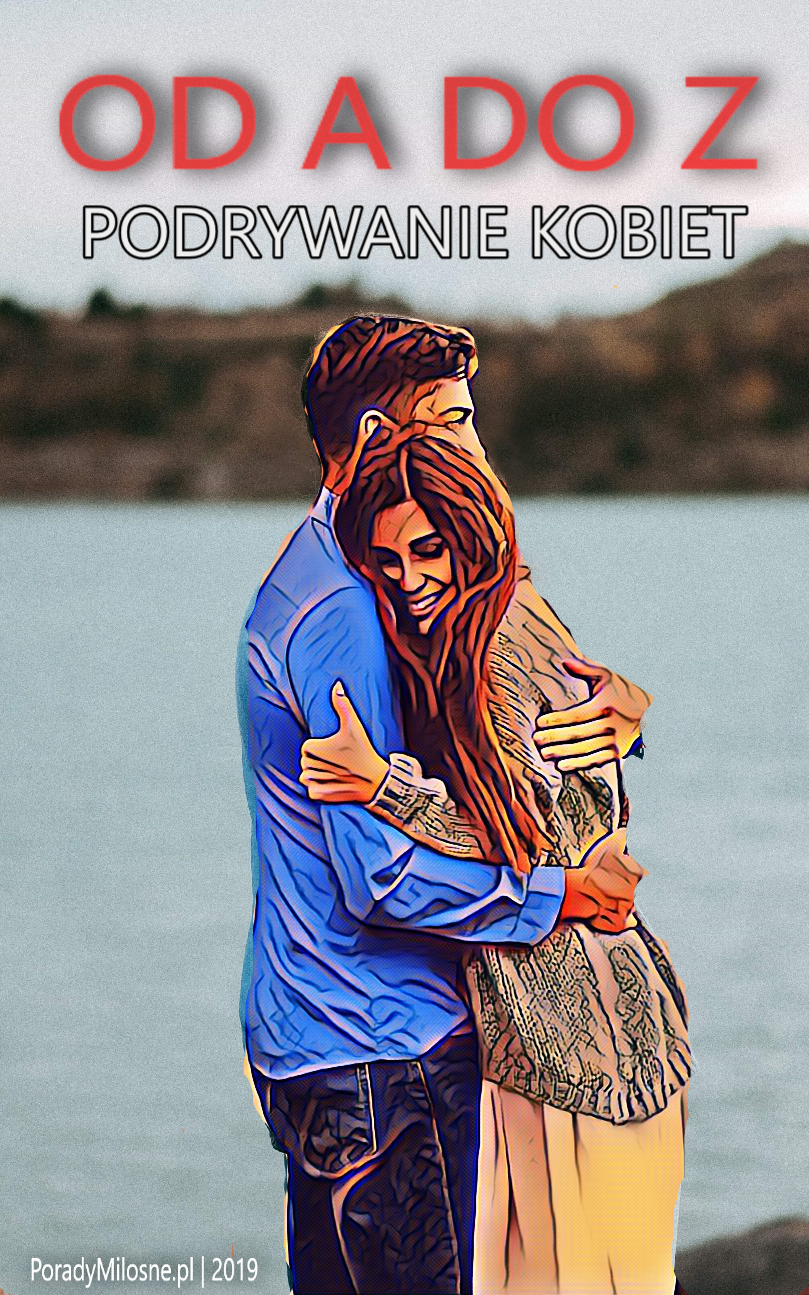 Wszystkie prawa zastrzeżoneKopiowanie całości lub fragmentów tekstów tylko za zgodą autora2019PoradyMilosne.plAutor: Dawid z portalu PoradyMilosne.plKontakt z autorem: Poprzez portal PoradyMilosne.plForma: Ebook / pdfKoszt: 00,00złPoradyMilosne.plSpis treściEpilogPodstawyCel podrywuGdzie szukać kobiety?Jak zagadać?Pozbądź się stresuByć atrakcyjnymPierwsza randkaPoproszenie o chodzenieUtrzymanie związkuNa zakończenieEPILOGWitam cię czytelniku, świetnie trafiłeś pobierając tego darmowego ebooka, znajdziesz tutaj przydatną a przede wszystkim praktyczną wiedzę, nie o tym jak zdobyć panienkę na jedną noc, ale jak znaleźć wymarzoną kobietę ze snów! Oczywiście jeśli twoje zastosowanie tej wiedzy będzie prowadziło do zdobycia dziewczyny na jedną noc – twoja indywidualna sprawa jak wykorzystasz zdobytą tutaj wiedzę. Pasuje mi się przedstawić, a więc tak, nie mam zamiaru mianować magicznym trenerem podrywu, trenerem uwodzenia, ani kimś kto prowadzi szkołę uwodzenia, nie jestem żadnym coachem ani osobą która mianuje się na nie wiadomo kogo, po to tylko by wyciągnąć od ciebie pieniądze. Jestem zwykłym facetem, takim jak ty, a nawet jeszcze parę lat temu byłem typem człowieka jak z tych wszystkich obrazków internetowych które się naśmiewają z „typowego informatyka” lub „typowego gracza”. Spędzałem dużo czasu grając, z racji tego że jestem bardzo mocnym introwertykiem i osobą bardzo wstydliwą, nie wychodziłem dosłownie nigdzie z domu, moi znajomi też kończyli się na koledze z ławki w szkole. Dodatkowo, jakby los wręcz chciał mnie mianować tymże stereotypem typowego gracza, miałem mocny trądzik i okulary, a siedzenie przed komputerem i niewychodzenie z domu sprawiło, że trochę mi się przytyło. Całe te moje zachowanie doprowadziło mnie właśnie do takiego typowego gracza, prosto jak z obrazka, nie miałem znajomych, siedziałem non stop przed komputerem, nigdzie nie wychodziłem, miałem trądzik, miałem okulary, byłem może nie gruby, ale osobą grubszą – na pewno nie wysportowaną, garbiłem się (przez długotrwałe patrzenie w ekran), a także nie dbałem o siebie i zbytnio o swoją higienę – wiecie, nie chciało mi się myć włosów codziennie. Jak łatwo stwierdzić, nie byłem więc typem na którego spojrzałaby nawet ta najbrzydsza w klasie, dodatkowo mój typ osobowości i wstydliwość sprawiła, że nawet gdy się trafiło raz na rok, że jakaś dziewczyna powiedziała mi „cześć” albo coś się mnie zapytała, to zacząłem się pocić, czerwienić, a serce praktycznie wyskakiwało mi z piersi, przez co po minucie ciszy, drżącym głosem odpowiadałem pierwsze lepsze co przyszło mi na myśl – czyli zazwyczaj jakąś totalnie wielką głupotę. Gdy dojrzałem odpowiednio by zobaczyć że coś ze mną jest nie tak, a wiecie, to był już czas kiedy facet ma swoje potrzeby, postanowiłem co nieco zmienić w sobie. Przeszukałem cały internet, w notatniku zapisałem chyba kilkadziesiąt linków do różnych poradników które wydawały mi się super, kupiłem jakieś ebooki polecane przez „mistrzów podrywu” a nawet zapisałem się na jakieś tam kursy do szkoły uwodzenia. Niestety wszędzie było to samo, nawet w tych płatnych ebookach, czyli podstawowo: idź poćwicz, wyrób pewność siebie, uśmiechaj się, udawaj kogoś pewnego siebie, udawaj kogoś kim nie jesteś, postaw włosy na żelu, koszula z rozpiętymi guzikami, użyj całego płynu do golenia byś pachniał jak zapach do auta oraz wypisana lista przygotowanych magicznych tekstów po których dziewczyna miała mi wręcz wskoczyć do łóżka, a i oczywiście jeszcze standardowo, gdzie szukać dziewczyny? No jak to gdzie! Najlepiej w klubach, sklepach lub na ulicy… Wiedza którą wtedy nabyłem sprawiła tylko to, że się ośmieszyłem w wielu różnych sytuacjach z kobietami i dodatkowo pogłębiłem swoją wstydliwość poprzez dużą liczbę porażek. Nie mówię, że takie metody na pewno nie zadziałają, pewnie w klubie takimi sposobami uda nam się poderwać jakąś dziewczynę na jedną noc, ale na nic więcej bym raczej nie liczył. Kobiety szukają faceta a nie wieśniaka który zaczepia je na ulicy i wali teksty z neta. Wracając do historii, gdy więc nic dosłownie nic nie zadziałało, postanowiłem wziąć sprawy w swoje ręce, z racji iż oprócz grania lubiłem czytać, zakupiłem kilka książek związanych z psychologią, a dokładnie psychologią społeczną, nawiązujących do relacji międzyludzkich itp. Dopiero wtedy dowiedziałem się jakie procesy psychologiczne zachodzą pomiędzy ludźmi i że aby dowiedzieć się jak się komunikować, trzeba te procesy poznać i zrozumieć. Przeczytałem więc wiele takich książek i postanowiłem sam stworzyć na ich podstawie własne wnioski i teorie oraz przekuć na praktykę. Efekt? W ciągu miesiąca udało mi się znaleźć kobietę. Pamiętaj też by się nie załamywać i nie obwiniać swoich wad, każdy je ma, jeśli są to wady których nie dasz radę zmienić np. krzywe zęby, trądzik na który nie działają leki, łysienie itp. to nie ma sensu się tym załamywać i takimi wadami obwiniać swoje porażki. Nie argumentujmy porażek swoimi wadami, nie wmawiajmy że to tylko nasza wina, warto widzieć swoje błędy, ale nie warto przesadnie się nimi obarczać. Nie ma co przejmować się podchodząc do fajnej dziewczyny i myśleć „kurde, jak zobaczy moje krzywe zęby gdy się uśmiechnę to od razu mi odmówi” – nie ma sensu takiej wady nawet maskować bo ci to nie wyjdzie, tylko będziesz wyglądał na dziwaka gdy będziesz się odwracał śmiejąc zamiast się śmiać do dziewczyny, a prędzej czy później ona i tak zobaczy twoje zęby. Jeśli już nam odmówi, to nie obarczajmy się tą porażką, jest miliony dziewczyn, setki różnych miejsc gdzie możesz je spotkać, setki różnych sposobów, nawet jeśli jesteś już po 30 i nadal nie byłeś nawet w jednym stałym związku – nie zamartwiaj się, w końcu znajdziesz tą jedyną, a zamartwianie się będzie tylko dodatkowo odejmowało chęci na starania się oraz powodowało większy stres przy podejmowaniu prób. Jeśli zatem ty też, chcesz podejść do tematu uwodzenia, podrywania i relacji pomiędzy kobieta-mężczyzna bardziej poważnie, bardziej od strony naukowej i faktycznej = praktycznej, to świetnie trafiłeś! Zapraszam do lektury!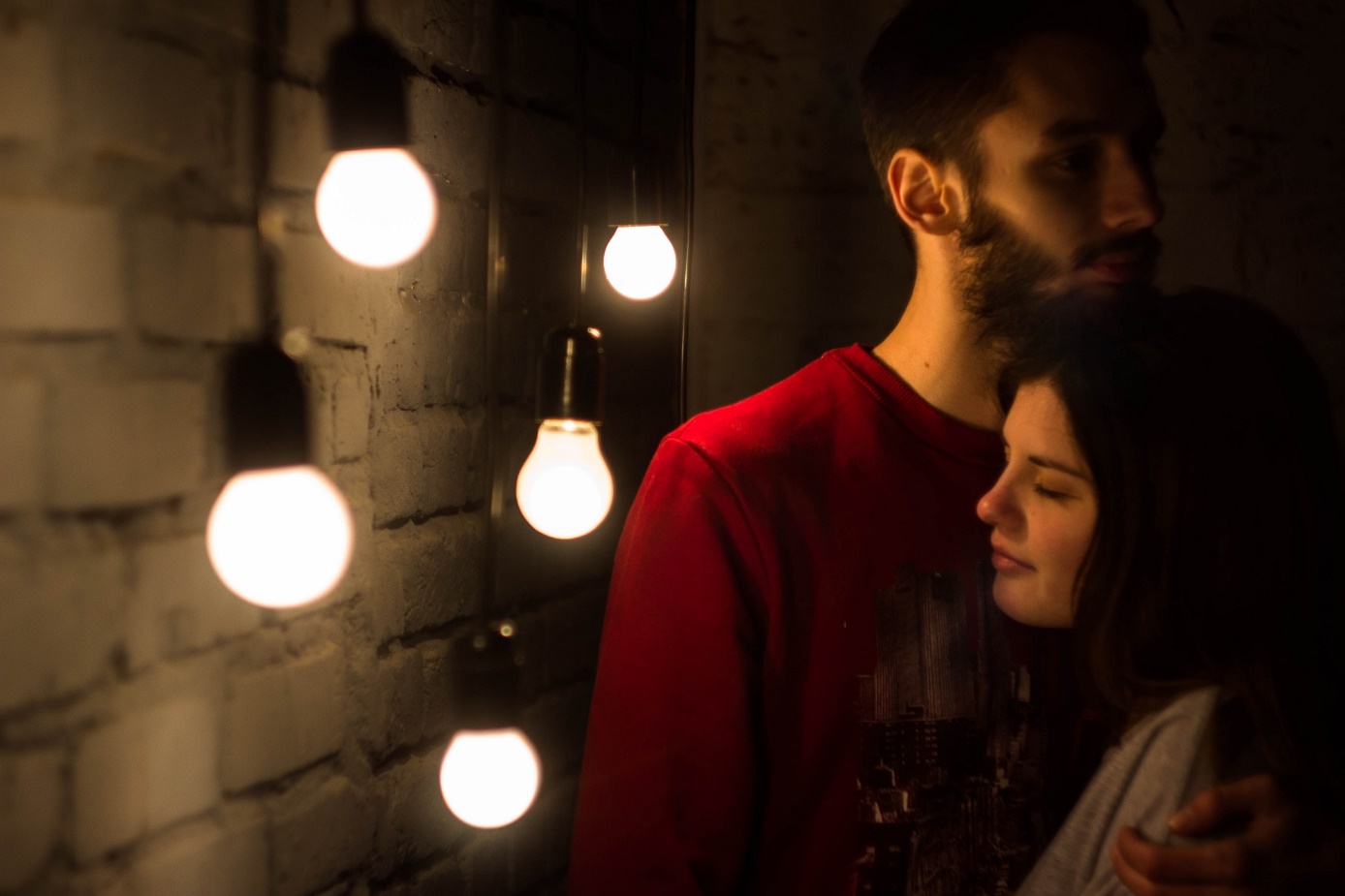 PodstawyJeśli szukasz od razu praktycznej wiedzy, żadnych dodatkowych informacji, to proszę przeskocz od razu do działu czwartego pod tytułem „Gdzie szukać kobiety?” ponieważ tam tak naprawdę zaczyna się praktyczna wiedza. W tych pierwszych rozdziałach znajdziesz ogólne przygotowanie, moje ciekawe informacje i inne tego typu rzeczy które mogą nie interesować niecierpliwych szukających szybkiej i łatwej wiedzy. Jednak zachęcam cię do przeczytania wszystkich informacji zawartych w tym ebooku, sprawi to że twoja wiedza będzie kompletna, będziesz w pełni przygotowany zarówno fizycznie jak i mentalnie na podjęcie działań, a także będziesz bardziej zmotywowany. Nie denerwuj się też, jeśli się okaże że niektóre z tych rzeczy już stosowałeś i nie dały efektów, pamiętaj, najlepsze efekty da pełne zastosowanie wszystkich informacji tutaj zawartych, a najlepiej wszystkich w jednym momencie. Pamiętaj także, że każda dziewczyna jest inna i nie każdej musisz po prostu odpowiadać, czy to charakterem, czy to fizycznie – tak, mimo wszystko wygląd też jest w pewnym stopniu ważny. A więc przechodzimy do rzeczy!Przed rozpoczęciem szukania dziewczyny, jeśli zauważasz swój problem z nieśmiałością lub ogólnie z tym, że nie potrafisz znaleźć żadnej kobiety do związku, to musisz rozpocząć edukację na temat nieśmiałości. Na szczęście ty już podjąłeś pierwsze kroki, czytając tego ebooka, z czego bardzo się cieszę. Ten ebook, zawiera wszystkie informacje od a do z i zupełnie powinien ci wystarczyć by zbudować u ciebie stu procentową wiedzę na temat podrywu oraz przygotować cię do tego teoretycznie i praktycznie. Jeśli natomiast po przeczytaniu tego ebooka nadal będziesz miał problemy z uwodzeniem kobiet, to zapraszam cię do zakupu już płatnego mojego ebooka, który bardziej w sposób rozbudowany i zaawansowany porusza te tematy. Płatnego ebooka znajdziesz na mojej stronie poradymilosne.pl w dziale „płatne ebooki”.A więc, pierwszy krok, to zdobycie wiedzy. Musisz też koniecznie zauważać u siebie problemy i błędy które popełniasz. Nikt nie jest idealny, więc jeśli uważasz że ty robisz wszystko idealnie, a dziewczyny cię odrzucają bo np. chcą od faceta tylko pieniędzy, to się mylisz. Koniecznie najpierw przemyśl wszystkie ostatnie swoje życiowe sytuacje w których miałeś styczność z dziewczynami, co mogłeś w nich poprawić i co zrobiłeś źle. Jeśli uważasz że jesteś zbyt wstydliwy – bardzo dobrze, czemu? Bo zauważyłeś swój błąd i teraz możesz rozpocząć pracę nad jego poprawą. Jeśli uważasz że jesteś zbyt mało atrakcyjnym mężczyzną – też bardzo dobrze! Czemu? Bo zauważyłeś swój błąd i teraz możesz nad nim popracować. A więc w ogóle przed przystąpieniem do działania, zastanów się nad tym co ty robisz źle, co może być twoim indywidualnym problemem że dziewczyny cię odrzucają i zacznij głównie działać w kierunku poprawy tych błędów. Bo jeśli ty jesteś bardzo wstydliwy, ale dbasz o siebie i jesteś atrakcyjnym facetem, to bezsensu żebyś się zamartwiał tym jak zadbać o siebie lub co zrobić by być bardziej atrakcyjnym, w takim przypadku lepiej jest się skupić na swoich słabościach i starać się je naprawić. Polecam ci już na samym początku wypisać sobie taką kartkę ze swoimi słabościami, problemami i błędami w kontaktach z dziewczynami. Następnie czytając tego ebooka, gdy tylko znajdziesz jakieś zdanie które nawiązuje do twojej słabości, to je sobie podkreśl lub zapisz, byś mógł do tego wrócić i czerpać najbardziej potrzebną tobie wiedzę. Ebook jest napisany dla wszystkich, zawiera ogólną wiedzę, a każdy z nas ma swoje indywidualne problemy, dlatego warto wyodrębnić tę wiedzę która dotyczy głównie ciebie i twojego przypadku. Następnym ważnym punktem w tym rozdziale, jest to, abyś nie wierzył we wszystko co czytasz w internecie i wszystko weryfikował w miarę możliwości. Internet jest super, jest w nim masa przydatnych treści, informacji, poradników, ebooków (tak jak ten przykładowo), niestety przez ogólny dostęp do internetu dużo osób liczy po prostu na szybki zarobek na nieświadomych ludziach, co robią poprzez wciskanie niedziałających kursów. Tak właśnie powstają niektóre szkoły uwodzenia, poradniki o uwodzeniu i inne tego typu rzeczy. Nie twierdzę, że wszystkie szkoły uwodzenia czy poradniki i ebooki to oszustwo lub nieprawda, niektóre faktycznie są wartościowe i warte uwagi, ale chodzi mi o to, aby po prostu czytając coś w internecie, zawsze czytać to z przymrużeniem oka dopóki nie zweryfikujemy danych informacji. Gdy już coś przeczytasz, to zanim to bezwzględnie zakodujesz sobie w głowie, postaraj się NA SWÓJ WŁASNY ROZUM przemyśleć, czy informacje które dopiero przeczytałeś, są faktycznie możliwe, czy mają sens i czy nie są napisane tylko po to by obiecywać złote góry i na tobie zarobić. Nie będę ci tutaj wypisywał które strony według mnie to fałsz, a które są prawdą, to też nie ode mnie zależy, ja nie jestem sędzią, to ty sam powinieneś to ocenić, jak według ciebie dana treść ci się przyda i czy faktycznie jest prawdą. Dla mnie na przykład poradniki gdzie radzą by podchodzić do kobiet na ulicy, zaczepiać je i mówić do nich bezsensowne wyuczone zwroty, są beznadziejne, dlaczego? Bo na zdrowy rozum, w środku tygodnia, w środku dnia, zaczepiać obcą dziewczynę na środku ulicy i mówić jakieś wyuczone teksty? Wątpię by akurat trafiła ci się dziewczyna co sobie samotnie spaceruje i czeka tylko na taką okazję, raczej będzie to kobieta która śpieszy się do dom, spotkać się z chłopakiem, idzie na spotkanie, idzie do pracy lub śpieszy się na zajęcia na uczelnie – czy ty myślisz że jeśli zaczepisz taką obcą kobietę która śpieszy się do pracy i zaczniesz jej mówić teksty o spadaniu z nieba, to ona będzie na tyle z tego zadowolona że da ci swój numer i jeszcze buziaka? Na zdrowy rozum idzie zweryfikować takie informacje, wystarczy trochę pomyśleć. Jeśli jeszcze jest to sobotnie popołudnie, dziewczyna siedzi na ławce z koleżanką i rozmawia sobie, widać że się nigdzie nie śpieszy, a ty przygotujesz swój własny tekst który jej powiesz, pasujący do danej sytuacji – jeszcze takie coś przejdzie, ale nie jak ta sytuacja opisana kilka linijek wyżej. Zdecydowanie stawiaj na naturalność. W dzisiejszym świecie naturalność będzie się wyróżniać, jeśli widzisz jakąś ładną dziewczynę w wieku np. 25 lat, to uwierz że nie jesteś pierwszym mężczyzną któremu się ona podoba. Zapewne też, w szkole, pracy, czy nawet na ulicy już dużo facetów próbowało ją poderwać, a pewnie nawet już była w związku (lub nadal jest!). Twoim szczęściem jest to, że dzięki temu, że będziesz zachowywał się naturalnie to się wyróżnisz, bo zapewne połowa facetów którzy ją podrywali, stosowali tanie sztuczki czy to z internetu, filmików czy od kolegów. Tanie teksty, tanie komplementy, przejechanie wzrokiem z góry na dół, złapanie za kolano, aż przesadzone patrzenie się prosto w oczy (niby „głębokie”) i przesadny uśmiech od ucha do ucha – ja tego sobie teraz nie wymyśliłem, zapewne ty też kojarzysz te sztuczki, a to dlatego że są one na lewo i prawo propagowane, tanie sztuczki na podryw, ty i ja je znamy, ta ładna dziewczyna też je zna i na pewno już doświadczyła ich na własne skórze. Czy zatem myślisz, że kolejny adorator zaczynający jak pewnie połowa wcześniejszych, ma u niej jakiekolwiek szanse? Musisz się wyróżnić, naturalnością, czyli tym że po prostu nie będziesz stosował tych tanich sztuczek, tylko będziesz sobą. Możesz być spokojny, cała wiedza na temat tego jak się wyróżnić swoją naturalnością, jak ja wykorzystać, znajduje się właśnie w ebooku którego czytasz, także zapraszam do lektury. 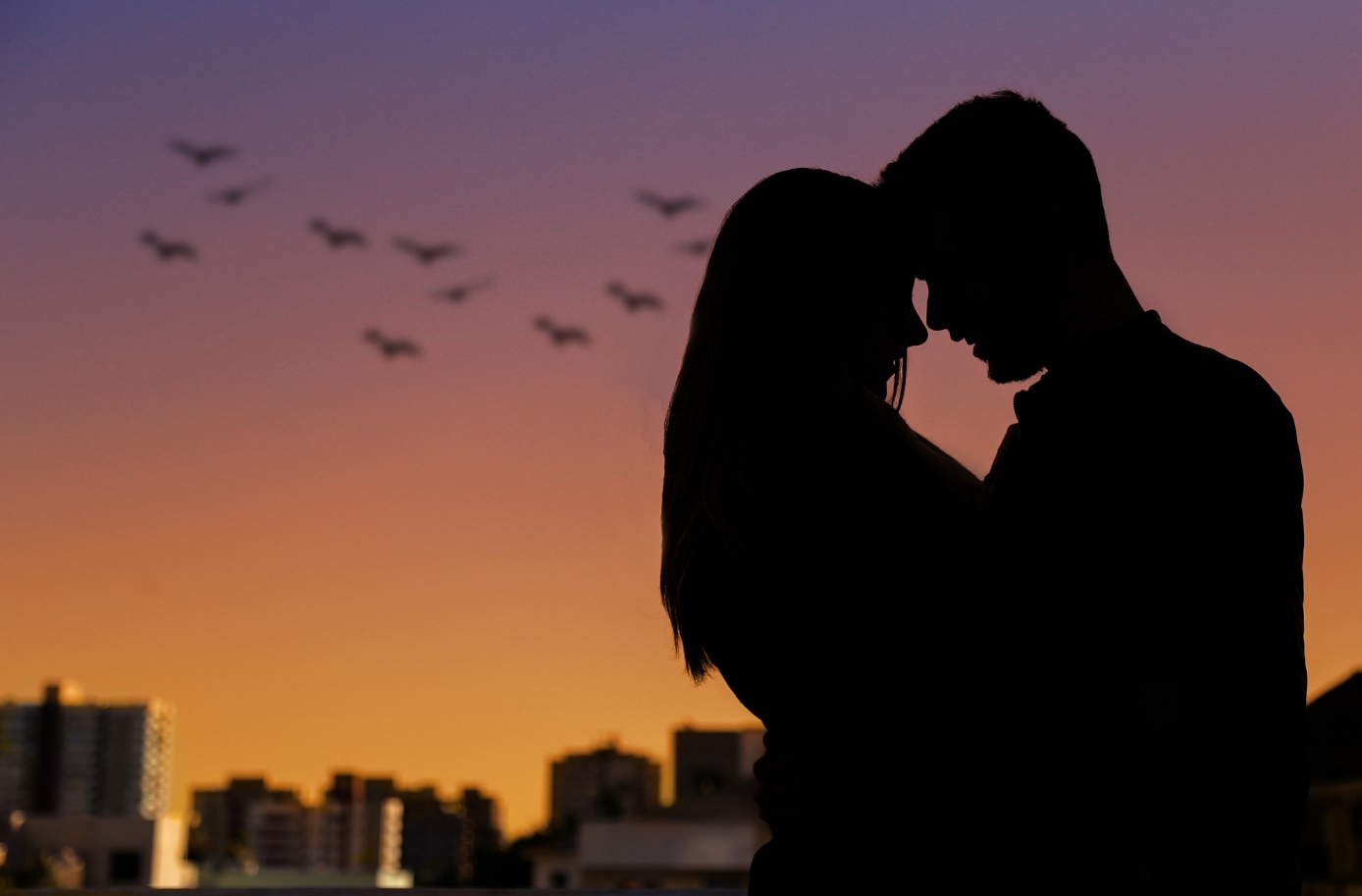 Cel podrywuTen rozdział mógłby być wręcz scalony z rozdziałem „Podstawy” jednak jest to temat na tyle szeroki i ważny, że stwierdziłem iż najlepiej będzie go znacząco wyodrębnić. Jest to bardzo ważna kwestia, którą należy ustalić jeszcze przed jakimikolwiek krokami podjętymi w celu szukania dziewczyny. Przed rozpoczęciem działań, logicznym jest że musimy znać cel tych działań.  W tym przypadku będzie to cel podrywu, czyli to, co chcemy osiągnąć naszym uwodzeniem kobiet. Cel podrywu można spokojnie podzielić na 3 różne opcje, nie jest to też nic zbytnio odkrywczego ale właśnie prze to, że jest to tak bardzo oczywiste to wielu facetów zdaje się o tym zapominać i sami nie wiedzą co chcą osiągnąć. Musimy dokładnie zdefiniować nasz cel podrywu, ponieważ to on będzie decydował o podjętych przez nas działaniach a tym samym o ich wynikach.Działania podjęte bez określonego celu, są jak sama nazwa wskazuje, bez celu, bezcelowe. Musimy wiedzieć co chcemy osiągnąć swoimi działaniami, a nie zagadywać pierwsze lepsze, ładniejsze dziewczyny, bo po prostu nam się spodobały na ulicy. Nawet jeśli naszym celem będzie po prostu seks, to i tak pasuje ten cel określić i działać tak, aby go zrealizować. Każdy z nas też jest na innym etapie życia przez co mamy inne cele w podrywie kobiet, nie zakładajmy że każda osoba czytająca poradniki o podrywaniu, to gość który chce przelecieć kilka fajnych lasek – to by było głupie założenie, bo naprawdę jest bardzo duża liczba facetów którzy po prostu szukają kobiety do stałego związku ale nie są sobie w stanie z tym poradzić i to jest spowodowane nie ich wadami, ale beznadziejnymi stereotypami wyuczonymi w głowach, powtarzanymi przez niektóre strony i niektórych „mistrzów podrywu”. Przechodzimy więc do 3 celów podrywu, ja ci je opiszę, a ty sam musisz zdecydować który wybierasz i dobrać do tego celu odpowiednie działania opisane w dalszej części tego ebooka, bo nie każda informacja tutaj musi być skierowana w pełni do ciebie, to ty sam musisz sobie zakreślić te informacje, które są istotne w realizacji twojego założonego celu. Przelotny seksPierwszy i „szybki” cel, wbrew pozorom dosyć łatwy w realizacji, czyli przygodny seks z ładną dziewczyną, po prostu jedna noc i nic więcej. Oczywiście ten cel wcale nie musi być z samego założenia zły, jeśli dziewczyna jest w pełni tego świadoma i sama jest chętna na taki seks, to chyba nie ma w tym nic złego? To pozostawiam już do twojej własnej interpretacji. W dzisiejszych czasach wcale nie jest ciężko zrealizować tego typu cel, wystarczy dobry klub i dosłownie kilkadziesiąt złotych na drinki oraz w miarę dobre gadane. Pamiętaj, żeby nie narobić sobie problemów, zawsze upewnij się że dziewczyna nie jest na tyle pijana by nic nie pamiętać, zadbaj o środki antykoncepcji (a konkretnie prezerwatywę – by nie zarazić się żadną chorobą weneryczną) oraz nic nie obiecuj dziewczynie. To, że napisałem „w dzisiejszych czasach wcale nie jest ciężko zrealizować tego typu cel” nie oznacza, że obecnie dziewczyny są „łatwe”, wręcz przeciwnie, przez internet i social media oraz kategoryzacji „łatwa dziewczyna” wręcz moim zdaniem jest teraz ciężej poderwać kobietę na jedną noc niż 20 lat temu. Dawniej ludzie wcale nie byli tacy idealni jak to teraz kreują, też były imprezy, też był alkohol, też były uzależnienia itp. Wracając do tematu, zatem jeśli podrywamy dziewczynę na jedną noc, to bezsensu jej obiecywać złote góry, lepiej dla nas gdy dziewczyna też nie będzie się nastawiała na nic więcej, bo potem możemy mieć problemy. Pamiętaj, że to nie jest fair gdy idziesz do łóżka z mocno pijaną dziewczyną która nie wie co się dzieje, tak samo jak to, gdy wmawiasz jej, że prześpicie się ale może liczyć na coś więcej – gdy tak naprawdę twoje zamiary kończą się o 6:00 rano. Po prostu, jeśli już mamy taki cel, jakim jest przelotny seks, to warto go realizować z głową (przynajmniej na tyle ile się da). Po prostu nie ma sensu obiecywać, nie ma sensu robić nadziei, nie wykorzystujmy też złej sytuacji danej dziewczyny, bo np. jest załamana po rozstaniu z chłopakiem. Niektórzy stosują przelotny seks jako środek do poprawy sobie humoru, uspokojenia się lub szybkiej i chwilowej przyjemności. Taki przelotny seks z nieznajomymi kobietami z klubu działa trochę jak narkotyki, potrafi uzależnić ale też niesie ze sobą konsekwencje o których czasami nawet nie mamy pojęcia. Jeśli traktujemy to jako zwykły środek do poprawy humoru, to według mnie jest to złe, bo zaczynamy przedmiotowo traktować kobiety, jeśli natomiast bardzo rzadko zdarzy się nam taki przygodny seks, albo po prostu chcemy spróbować jak to jest, a kobieta nie ma nic przeciwko i zna nasze zamiary, to wszystko jest w porządku. Seks i coś więcejTo opcja już dużo lepsza aniżeli przelotny seks. Nie musimy szukać żony, ale np. chcemy poznać fajną dziewczynę i nie chcemy kończyć znajomości tylko na jednej nocy przyjemności. Tutaj nasze działania już muszą być kompletnie inne niż w pierwszej opcji. Po prostu, szukasz przyjemności ale nie chwilowej, chcesz fajnie spędzić noc z dziewczyną ale liczysz na coś więcej, na zawiązanie dłuższej znajomości, ale niekoniecznie kończącej się stałym związkiem – lecz takiej opcji nie wykluczasz. Ta opcja jest o tyle dobra, że tak naprawdę nic sobie nie narzucasz, jeśli wam nie wyjdzie – nic się nie stanie bo nic sobie nie obiecałeś i nie obiecałeś nic też dziewczynie, jeśli jednak wam wyjdzie – to dobrze, bo to oznacza że znalazłeś swoją drugą połówkę.Zdecydowanie lepsza opcja od przelotnego seksu, na pewno o wiele zdrowsza i niosąca ze sobą o wiele mniejsze konsekwencje. Choć niestety podczas takich niezobowiązujących spotkań, może się zdarzyć że jedna ze stron faktycznie poczuje coś więcej i przez wasze namiętne noce sama sobie zacznie wmawiać że może liczyć na coś więcej, przez co później może wyniknąć z tego problem. Dlatego też wszystko trzeba robić z głową i na bieżąco kontrolować sytuację. Stały związekTa opcja, jest dla tych którzy przelotny seks czy „chodzenie” z dziewczyną bo ma fajny tyłek mają już dawno za sobą. Osoby które szukają czegoś konkretnego i wiedzą czego chcą. Nie mam tutaj na myśli szukania sobie żony wśród nieznajomych kobiet, bo to jest bezsensu, ale poznawanie dziewczyny z zamiarem jej bliższego emocjonalnego poznania, natomiast takie sprawy jak seks są dla takiej osoby w tym przypadku najmniej ważne. W takim przypadku będziemy się kierować tylko charakterem tej drugiej osoby, choć podświadomie w jakimś stopniu atrakcyjnością także. Jednakże nasz cel jest jasny, poznanie dziewczyny na dłuższy związek, co zaowocuje głęboką relacją pomiędzy wami. Cel jak najbardziej słuszny i zdrowy, najbardziej też potrafi zdeterminować faceta do wzięcia się w garść.  Gdy już określisz swój własny cel – świetnie! Jesteś gotów by rozpocząć działania uwodzenia kobiet. Dzięki temu, że wiesz jaki masz cel, to będziesz także wiedział jakie działania będą dotyczyć realizacji twojego konkretnego celu. Oczywiście nie wszystko jest zero jedynkowe, dlatego twój cel może być bardziej rozbudowany i szczegółowy, jednak zazwyczaj będzie się zaliczał do jednej z tych 3 opcji, jeśli natomiast jest on bardziej szczegółowy lub się znacząco różni, to nic złego, nadal przecież możesz przecież szukać informacji które pomogą ci zrealizować twój własny indywidualny cel. 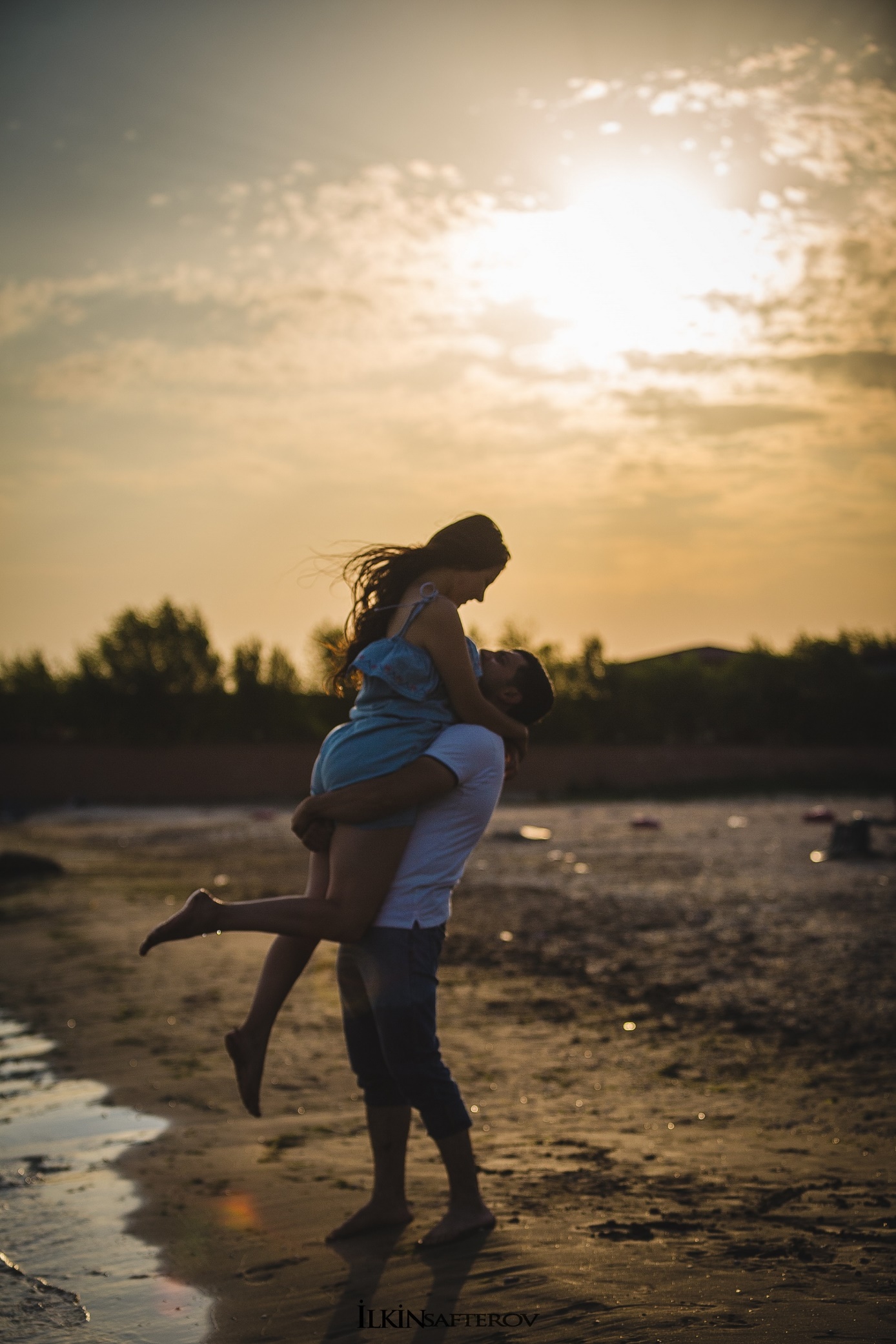 Gdzie szukać kobiety?Jeden z licznych i podstawowych problemów facetów – gdzie szukać dziewczyny? Gdzie podrywać kobiety? Otóż właśnie po to powstał poprzedni dział, aby pomóc ci znaleźć miejsce do szukania kobiety. Bo gdy masz zdefiniowany cel podrywu, łatwiej jest ci wyselekcjonować miejsce gdzie będzie ci ten cel lepiej zrealizować.Dla przykładu weźmy opcję, że naszym celem jest przelotny seks z dziewczyną. Gdzie więc możemy szukać kobiet by zrealizować nasz cel jakim jest przelotny seks? Począwszy od portali randkowych, po wszelakie imprezy, dyskoteki itp. Natomiast odpadają np. studia – tutaj nie warto szukać dziewczyn na jedną noc, ponieważ szybko to może się odbić na nas i naszej opinii na uczelni. Na pewno bardzo dobrym pomysłem są właśnie imprezy. Dlaczego? Dlatego że na imprezy w większym stopniu chodzą dziewczyny które są bardziej szalone, pewne siebie, lubiące się bawić, lubiące alkohol – oczywiście PODKREŚLAM, że to, że kobieta chodzi na imprezy nie oznacza że jest skłonna do przelotnego seksu! Po prostu na imprezach procent szansy na spotkanie kobiety która również szuka przyjemności na jedną noc, jest większy niż np. na uczelni na wydziale prawa. Dlatego z celem brzmiącym „szukam dziewczyny na jedną noc” należy skierować się w miejsca gdzie jest jak największe prawdopodobieństwo spotkania takich kobiet lub gdzie są kobiety bardziej szalone, gdzie jest zabawa itp. Widzisz? Wyznaczenie celu, znacznie nam pomógł już w pierwszym podstawowym kroku. Dlatego właśnie zaznaczałem, że jest to aż tak bardzo ważne. Mając cel, możemy wypisać bardzo wiele informacji, na przykład właśnie cechy kobiet, a po cechach łatwiej jest znaleźć miejsce gdzie dane dziewczyny mogą przebywać i możesz się z nimi spotkać. Dobrze, przechodzimy już zatem do ogólnych zasad wyznaczania miejsc, czyli po prostu gdzie najlepiej jest szukać kobiety, jakie są to miejsca i dlaczego.Najważniejsza zasada miejsc gdzie będziemy szukać dziewczyny, to taka, by nie szukać w takich miejscach gdzie kobiety są zajęte jakimś zajęciem a my im przerywamy i tylko przeszkadzamy – w tym momencie stajemy się po prostu nachalnym natrętem który przeszkadza dziewczynie i zawraca jej głowę, przez co z automatu obniża to nam szansę na powodzenie. Dlatego wszelkie złote pomysły kreowane w internecie, o chodzeniu po mieście i zagadywaniu do przypadkowych dziewczyn, można wrzucić między bajki. Oczywiście, nie musimy tego całkowicie wykreślać, ale jeśli już podejmiemy się tego typu kroków to należy robić to z głową, a nie podchodzić do pierwszej lepszej dziewczyny i mówić wyuczone teksty z pamięci.Tak jak pisałem wyżej, odpadają miejsca gdzie kobiety są zajęte, chyba że umiejętnie to wykorzystamy i zrobimy to z głową. Ponieważ nawet niekorzystną sytuację, możemy przemienić w korzystną ale to już zaawansowana szkoła i na pewno nie działa to w oparciu o wyuczone teksty o spadaniu z nieba. Przynajmniej na początek dobrze będzie więc odrzucić tego typu miejsca jak miasto (chyba że to będzie np. przystanek) lub sklep. Jeśli widzimy że dziewczyna jest w danym momencie w pracy, to też lepiej jest jej nie przeszkadzać i przerywać prace, bo możemy dodatkowo narazić ją na problemy. Na sam początek najlepszym miejscem, będą takie miejsca gdzie komunikacja między ludźmi następuje sama z siebie, dzięki czemu poznawanie jest naturalną koleją rzeczy a także łatwiej nam będzie się przełamać – no bo łatwiej będzie nam rozpocząć rozmowę na jakimś meetingu, który polega na rozmowie, aniżeli na mieście w tłumie nieznajomych osób które będą się na ciebie gapiły. Na naszym portalu poradymilosne.pl pojawił się świetny artykuł na ten temat, ale spokojnie, nie będę cię do niego przenosił, bo co to byłby za ebook gdybym się odwoływał do gotowych artykułów. Postaram dokładnie ci wszystko wytłumaczyć, a nawet lepiej niż we wspomnianym artykule.W dobie organizowanych wydarzeń na facebooku, meetingów, kursów, zlotów, spotkań itd. nie jest to bardzo ciężkie. Ustalmy temat który nas interesuje albo o którym mamy choć trochę pojęcia albo taki którego dopiero chcemy poznać i nas ciekawi, a następnie działajmy. Chodzisz na studia? A wiesz ile na studiach jest organizowanych kółek zainteresowań i innych inicjatyw? A wiesz że wszystkie te inicjatywy polegają na kontakcie z osobami? Tak! Chodzisz na studia, zapisz się na dodatkowe interesujące cię zajęcia, tam na pewno spotkasz nowych ludzi = dziewczyny, z którymi będziesz mógł pogadać na temat tych zajęć, czyli masz okazję do spotkania z dziewczyną, masz z góry narzucony temat do rozmowy, a zagadując dziewczynę na takich zajęciach będzie to całkowicie naturalne i normalne – czy to nie jest proste? Na pewno jest to lepsze niż zaczepianie kobiet śpieszących się do pracy.Ze studiami oczywiście był to tylko przykład, takich różnych wydarzeń jest miliony, wystarczy przejrzeć facebooka, masz psa? Możesz iść na spotkanie miłośników zwierząt, lubisz sport? Idź na jakieś zajęcia związane z tym sportem itd. można by wymieniać jeszcze setki innych eventów. Poznawaj dziewczyny w miejscach gdzie poznawanie nowych ludzi jest normalne i naturalne, gdzie z góry masz temat do rozmowy, czy to wtedy nie będzie o wiele prostsze?Dodatkowe przykłady miejsc gdzie możesz poznać dziewczynę, zwłaszcza jeśli jesteś osobą nieśmiałą:- Dodatkowe zajęcia na studiach- Różne akcje wolontariatu- Crossfit- Grupy sportowe- Bieganie (grupy i wydarzenia z tym związane)- Kursy, szkolenia- Meetingi- Wykłady- Warsztaty- Wystawy- Imprezy sportowe- Targi- Inne wydarzenia związane z twoimi zainteresowaniami lub tematami które chcesz poznaćJeśli jesteśmy już bardziej zaawansowani możemy poszerzyć swoje „pole manewru” i działać nawet na ulicy, ale tylko gdy jesteśmy zaawansowani w rozmowach z kobietami. Dlaczego? Ponieważ gdy nie będziemy pewni siebie oraz nie będziemy mieć doświadczenia praktycznego, to choćbyśmy przeczytali setki książek, to i tak po podejściu do kobiety pojawi się pustka w głowie, ciężko będzie nam wyczuć odpowiedni moment i wymyśleć coś kreatywnego, a bez tego nie poradzimy sobie na ulicy lub w sklepie, dlatego też osoby początkujące powinny korzystać z miejsc i spotkań gdzie rozmowa jest czymś naturalnym i pożądanym. A więc jako zaawansowani możemy działać na ulicy, w sklepie, w tramwaju lub autobusie, ale musimy pamiętać  o najważniejszym, czyli o tym aby nigdy się nie narzucać kobiecie. Po pierwsze, musimy wyczuć odpowiednią sytuację, po drugie musimy kreatywnie zagadać, po trzecie trzeba wiedzieć kiedy się wycofać – ale to wszystko będzie opisane w pozostałej części ebooka. Także tak czy tak, dla większości osób które czytają tego ebooka polecam miejsca z pierwszej listy, czyli te dla początkujących, na pewno będą one łatwiejsze i bardziej komfortowe, więc i dla zaawansowanych się sprawdzą, a lepiej gdy zadanie mamy ułatwione, bo po co sobie je komplikować?Warto także skorzystać z dobrodziejstwa jakim jest internet, jeszcze kilka lat temu, związek rozpoczęty przez internet nie miał racji bytu, a obecnie się to kompletnie zmienia i ludzie coraz bardziej doceniają internet jako otwarte miejsce gdzie można spotkać swoją drugą połówkę. Jak najbardziej internet ma wiele zalet oraz wad jeśli chodzi o poznawanie dziewczyn, jednak mimo wszystko jest on łatwo dostępny i nie wymaga od nas praktycznie żadnego wysiłku, dlatego moim zdaniem nic nam się nie stanie jeśli dodatkowo włączymy go do miejsc gdzie będziemy poszukiwać kobiet. Internet jest „łatwiejszy” pod względem naszej wstydliwości, ale ma wiele wad, takich jak to, że do dziewczyn w internecie pisze bardzo a to bardzo dużo napalonych gości, przez co tak naprawdę ciężko nam się będzie spośród nich wyróżnić, a mamy do dyspozycji tylko to co oni czyli klawiaturę. Zatem musimy napisać coś takiego, co się wyróżni spośród dziesiątek, dosyć ciężkie, ale da się zrealizować. W internecie miejsc do poszukiwań dziewczyny jest setki, od aplikacji do poznawania, po fora, czaty, czaty z kamerkami, portale społecznościowe, sekcje komentarzy, serwisy, społeczności, komunikatory i zapewne jeszcze kilkadziesiąt innych miejsc. Jak widać bardzo szeroki wybór miejsc, a są one bardzo łatwo dostępne z twojego komputera w cieplutkim mieszkanku, dlatego nie przekreślaj internetu. Ciężej jest się wyróżnić, ale za to mamy więcej miejsc i są one łatwiej dostępne. Jeśli znasz język angielski to masz dodatkowy atut jeśli chodzi o szukanie dziewczyny, czemu by nie zapoznać się z jakąś kobietą z zagranicy? Nie skreślajmy ich, przecież to też normalne kobiety, faktycznie, tutaj może być bariera odległości oraz języka, ale pomyśl tylko jak bardzo to rozszerza nasze poszukiwania, tym bardziej że przecież mamy pod ręką internet, gdzie możemy czatować z każdą osobą na świecie. Pamiętaj też, że w internecie nigdy nie wiesz kto jest po drugiej stronie ekranu, bądź więc ostrożny i nigdy pod żadnym pozorem nie wysyłaj swoich intymnych zdjęć do obcej dziewczyny z którą się wcześniej nie spotkałeś. Dużo facetów w internecie po prostu podszywa się pod dziewczyny tworząc fake konta, a chyba nie chcesz by  twoje nagie zdjęcia trafiły w niepowołane ręce. Zadbaj także o bezpieczeństwo podczas spotkania z osobą z internetu, nawet gdy jesteś facetem, warto by spotkać się gdzieś na mieście, a nie w domu poznanej dziewczyny przez internet. Miejsc naprawdę jest dużo wbrew pozorom, na pierwszy rzut oka może jedynie się zdawać że ich nie ma, oczywiście, jeśli kompletnie nie interesujesz się niczym, ani też nie chcesz się zapisywać nigdzie lub iść na jakieś spotkania grup lub wydarzenia, to możesz próbować swoich sił w sklepie lub na mieście. W takiej sytuacji, zadbaj o to by było to jak najbardziej naturalne, dlatego zamiast iść na 10 min na miasto i zaczepić 10 kobiet, to lepiej będzie jak codziennie przez dłuższy okres czasu będziesz godzinę po pracy spacerował po rynku, chodził do sklepów na spokojnie itp. może akurat wyniknie całkiem przypadkowo jakaś naturalna sytuacja a ty będziesz mógł ją wykorzystać. Na pewno takim sposobem zwiększysz swoje szanse aniżeli siedząc przed komputerem i użalając się. Wyjdź więc na miast, do sklepu, pochodź sobie i się nie śpiesz, może idź na basen, do kina – tak, nawet jeśli masz to zrobić samemu, to i tak idź.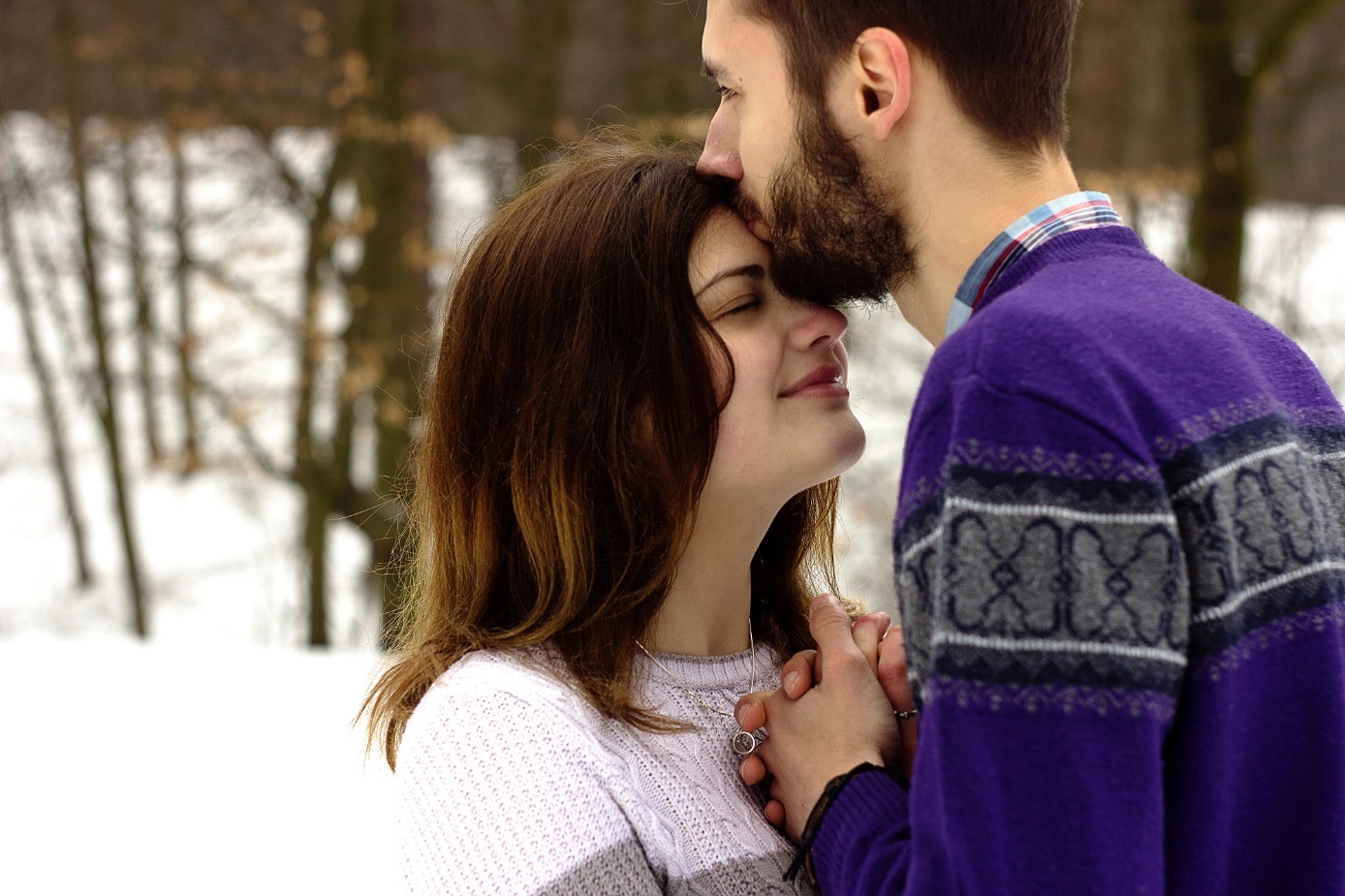 Jak zagadać?Cieszę się że dotarłeś do tej części ebooka, czyli właściwej części porad i wskazówek, no chyba że przeskoczyłeś od razu do tego działu! Postaram się przekazać ci jak największą ilość wskazówek oraz cennych porad na temat tego jak zagadać do dziewczyny, mam nadzieje że wszystko to będzie dla ciebie w pełni zrozumiałe i sobie z tym poradzisz nawet jeśli jesteś osobą początkującą lub nieśmiałą, w dziale „Jak poradzić sobie ze stresem?” znajdziesz też porady dla osób nieśmiałych, a więc nie martw się, postaram ci się pomóc w pełnym zakresie! Przeprowadzę cię poprzez każdy krok twojej przygody poznawania dziewczyn lub po prostu szukania tej jedynej.Dobrze, zatem po tym krótkim wstępie przechodzimy do sedna działu.Najważniejszą zasadą, jest wyrzucenie z głowy tych wszystkich wyuczonych tekstów na podryw z internetu. Nie twierdzę, że masz podchodzić do kobiety całkowicie nieprzygotowanym, takie coś byłoby mega niekomfortowe dla ciebie oraz zapewne miałbyś problemy z wymyśleniem czegokolwiek już po słowie „cześć”. Dlatego możesz się przygotować, ale we własnym indywidualnym zakresie, nie ucząc się słówek na podryw, ale samemu wymyślając teksty którymi możesz zagadać do dziewczyny odnosząc się danej sytuacji. Nie musisz podchodzić do dziewczyny i mówić jej od razu komplementów, czy pytać się jej o numer telefonu, wystarczy że sensownie zagadasz, na tyle by dziewczyna chciała z tobą kontynuować rozmowę, a wszystkie komplementy itp. zostaw sobie na później. Odnosząc się do miejsca uwodzenia, jeśli robisz to w miejscu związanym z twoją pasją, w jakimś kółku hobbystycznym, na jakimś meetingu itp. to masz wręcz mega ułatwioną sytuację jeśli chodzi o znalezienie pierwszych słów. Nawiązuj do miejsca gdzie jesteście, ale nie mów tekstów typu „Też lubisz szydełkować?” gdyby nie lubiła to by nie przyszła na spotkanie osób które lubią szydełkować, takie pytanie będzie po prostu głupie. Zamiast tego możesz powiedzieć „od ilu lat szydełkujesz?” – już masz gotową rozmowę, ona od x lat, a ty? Ty od x lat, jak zaczęła szydełkować, jak ty zacząłeś szydełkować itd. Oczywiście pewnie większość osób które czytają tego ebooka nawet nigdy nie próbowało szydełkować, to tylko przykład z humorem, taka sama sytuacja odnosi się do większości zainteresowań i miejsc. Dlatego dla początkujących osób polecałem miejsca gdzie spotykają się osoby o tym samym zainteresowaniu i tym podobne miejsca, bo po prostu bardzo łatwo jest zagadać, nie trzeba żadnych głupich tekstów, nikomu nie przeszkadzamy w pracy, dziewczyna przyszła na spotkanie osób które lubią szydełkować po to właśnie żeby o tym pogadać, poznać osoby które też szydełkują, więc nie będzie czuła się zaskoczona, zniesmaczona lub jej nie przeszkodzimy w czymś ważnym, ona wręcz będzie czekała aż do niej zagadamy. Jestem osobą które nie wyznaje suchych tekstów, pewnie dlatego że moją wiedzę oparłem o opracowania psychologiczne, a nie o wiedzę ze szkół uwodzenia. Suche teksty są słabe, lepiej jest rozpocząć rozmowę na podstawie czegoś, danej sytuacji lub miejsca. Oczywiście jeśli siedzisz w autobusie i niedaleko ciebie siedzi piękna dziewczyna, która co chwile się na ciebie patrzy i uśmiecha, to jak najbardziej do niej podejdź, ale i w tym przypadku nawiąż do dziejącej się obecnie sytuacji, nie mów „ale masz piękne włosy”, nie lepiej będzie nawiązać do sytuacji? I nie, nie mówię tutaj o tym, że masz mówić o tym że jedziecie autobusem, ale o jej uśmiechu! Patrzyła się na ciebie i uśmiechała, więc pochwal jej uśmiech, nie proś od razu o numer, zapytaj się gdzie jedzie, rozpocznij rozmowę, no chyba że już ma wysiadać z autobusu – wtedy poproś o numer lub jakiś kontakt. Zawsze nawiązuj do sytuacji, tak będzie dla ciebie bardziej komfortowo ale przede wszystkim naturalnie, będzie ci też łatwiej znaleźć słowa które chcesz powiedzieć dziewczynie, no bo będą one wynikały z czegoś, a nie z nicości. Przygotowane słówka można stosować w sytuacji gdy szukamy dziewczyny na jedną noc w klubie, choć i tutaj polecałbym się bardziej wysilić bo stosując wyuczone słówka będzie nam ciężko znaleźć kobietę nawet na jedną noc. Dlatego właśnie utarło się przekonanie że więcej kobiet mają faceci którzy mają gadane, a czy ty myślisz że gadane ma facet który mówi kilka słówek z internetu? No raczej nie. Musimy też pamiętać, że nie samo to, co powiemy na sam start rozmowy, definiuje nasz sukces, jak wiemy bardzo duże znaczenie ma ogólne pierwsze wrażenie, dlatego też pasuje o nie zadbać. Wcale nie musisz podjeżdżać porsche i wysiadać w garniturze lub nosić bluzki z wielkim napisem jakiejś znanej marki modowej, jeśli szukasz dziewczyny na jedną noc, to owszem takie coś może faktycznie zadziałać, ale w każdym innym przypadku wbrew pozorom nie za bardzo. Owszem, jeśli wysiądziesz z ferrari to na pewno będzie ci łatwiej zwrócić na siebie uwagę dziewczyny, ale też każdego dookoła, bo to jest naturalne że ludzie będą się oglądać za ferrari, ale to wcale nie oznacza tego że dziewczyna wskoczy ci od razu w ramiona, owszem jeśli jest to typ dziewczyny która patrzy tylko na pieniądze, to i może od razu wskoczy ci do łóżka, ale jeśli nie szukasz dziewczyny na jedną noc, to chyba raczej chcesz unikać tego typu dziewczyn, tak? Dlatego nawet jeśli masz w garażu ferrari, to lepiej będzie nie zwracać na siebie aż takiej uwagi i wybrać coś mniej rzucającego się w oczy, natomiast w tym punkcie chciałbym podkreślić pierwsze wrażenie nie jako szpanowanie swoim drogim autem i markowymi ubraniami ale atrakcyjny i zadbany wygląd. Nie, nie mam znowu na myśli tego że musisz wyglądać jak Brat Pitt, podkreślam atrakcyjny i ZADBANY wygląd, ale to się ze sobą łączy, bo jeśli dbasz o swój wygląd to będzie on atrakcyjny, może nie do każdej dziewczyny, ale każdy ma inny gust. O samej atrakcyjności będzie w innym dziale, ale tutaj chciałbym tylko wspomnieć o tym, że jak zagadujemy do dziewczyny to oprócz słów musimy też jakoś wyglądać. Więc jeśli już idziesz na te spotkanie osób interesujących się szydełkowaniem, to nie ubieraj starej przetartej bluzki i starych dżinsów, ubierz coś wyjściowego, wyprasowanego, wypranego i pachnącego, zadbaj o swoją higienę, zapach ciała oraz zapach z ust, umyj i popraw włosy przed lustrem, po prostu zadbaj o schludny i higieniczny wygląd – to wystarczy, a już na start sprawi, że dziewczyna bardziej będzie chciała z tobą wchodzić w konwersacje, bo jeśli będziesz miał poplamioną bluzkę i tłuste włosy, to choćbyś nie wiem co jej powiedział zagadując, to i tak raczej nie będzie chciała z tobą prowadzić dłuższej konwersacji. Dobrze, mamy powiedziane co mówić, jak wyglądać, no ale dalej nie wiemy dokładnie jak zagadać? Samo zagadanie do dziewczyny, zależy przede wszystkim gdzie jesteśmy oraz w jakiej sytuacji się znajdujemy z daną dziewczyną. Pamiętaj by nie mieć oporów przed zagadaniem, jeśli wybrałeś opcję szukania dziewczyny w miejscach łatwych, które opisałem wcześniej, to nie powinno być problemu z oporami, po prostu podejdź do dziewczyny, nie udawaj kogoś kim nie jesteś, tylko z zainteresowaniem zacznij z nią rozmawiać i przede wszystkim kontynuuj rozmowę, staraj się ją rozwijać. Teoretycznie wszystko łatwo jest opisać, dlatego poniżej postaram ci się opisać przykład takiej sytuacji, zrezygnuję już z przykładu kółka zainteresowania szydełkowaniem, a przejdę do czegoś bardziej oczywistego.Dajmy, że interesujesz się fotografią, uwielbiasz fotografię, ale robisz to amatorsko i się na tym nie znasz w zaawansowanym stopniu. W każdym większym mieście jest pełno różnych wydarzeń związanych z fotografią, wystarczy poszukać na fejsie, czy to wystawy, czy kółka, czy zajęcia, czy warsztaty itp. wybieramy jedno z tych wydarzeń i się na nie zapisujemy. Specjalnie w tym przykładzie biorę pod uwagę taką sytuację, gdzie interesujemy się czymś, ale robimy to amatorsko i się na tym nie znamy, bo może się wydawać że jest wtedy ciężej z kimś porozmawiać, no bo się na tym temacie nie znamy i nie wiemy co powiedzieć, a wcale tak ciężko nie jest. Udajemy się na takie wydarzenia, dajmy na to że jest to wystawa fotograficzna, idziemy tam pamiętając o tym żeby dobrze się przygotować, czyli zadbać o swoją atrakcyjność. Pamiętajmy też, żeby nie iść tam tylko w celu szukania dziewczyny, pasuje też żeby samo wydarzenie nas chociaż w najmniejszym stopniu interesowało, wtedy będzie nam łatwiej się na nim odnaleźć. Chodzimy po wystawie i oglądamy przepiękne fotografie, oczywiście wokół nas jest dużo różnych osób robiących to samo, podziwiających piękne fotografie. Po pewnym czasie zauważamy dziewczynę która też przygląda się zdjęciom, decydujemy się na podejście do niej – a więc to robimy. Pewnym krokiem i bez wahania, myślmy nie o samej dziewczynie ale o sytuacji w której jesteśmy, o tym że jesteśmy na wystawie, że są ładne zdjęcia itp. Po podejściu przyglądamy się fotografii którą ogląda i pytamy się „podoba ci się?” – bez cześć, bez niczego, po prostu na pewniaka się pytamy. W takiej sytuacji każda dziewczyna nam odpowie, możemy być tego prawie pewni. Rozpoczynamy konwersacje, możemy też dopiero po pierwszych zdaniach się przedstawić, nie trzeba tego robić na samym początku. Pytamy się czy też zajmuje się fotografią czy tylko podziwia, jak się zajmuje to ile, że my też się zajmujemy ale nie jesteśmy specami itp. Po prostu rozmawiamy o danej sytuacji w której się znajdujemy z dziewczyną, przez co powinno być nam bardzo łatwo sklecić zdania do kupy i sensownie się wysłowić. Podczas konwersacji musimy też obserwować dziewczynę, czy jest chętna by z nami rozmawiać, czy raczej czuje się zniesmaczona – wtedy pasuje się wycofać. Jeśli dziewczyna była zadowolona i się uśmiechała podczas rozmowy z nami, to możemy poprosić ją o kontakt i zaproponować np. że pokażemy jej nasze fotografie. Widzisz jakie to proste? Tak wiem, tutaj może i proste, w praktyce już niestety nie. Zapewne pojawi się wiele przeszkód, takich jak strach przed podejściem, a gdy już podejdziemy to strach przed wykrztuszeniem z siebie pierwszych słów (nawet gdy mamy przygotowany tekst), potem strach podczas rozmowy, a na końcu strach aby poprosić o kontakt. Wszędzie ten strach… pasuje więc coś z nim zrobić. Oczywiście strach w takich sytuacjach jest całkowicie naturalny i nie oznacza on że jesteśmy osobami wstydliwymi, co nie zmienia faktu że pasuje nam sobie jakoś z nim poradzić. Niestety trochę was zasmucę, otóż tego strachu w pełni nigdy się nie pozbędziecie, ale tak naprawdę wcale nie musicie, strach wam nie musi w niczym przeszkadzać, lepiej będzie go zaakceptować i po prostu przełamać się w każdej z tych czynności, nie walczyć ze strachem, ale przełamać się by zrobić krok, by powiedzieć pierwsze słowo, by powiedzieć o kontakcie, czemu? Bo gdy już zrobimy pierwszy krok, powiemy pierwsze słowo itd. To będziemy musieli też zrobić drugi krok, powiedzieć drugie słowo i automatycznie zaczniemy konwersację, oczywiście strach nie zniknie, ale tak jak mówiłem, lepiej będzie go zaakceptować a nie z nim walczyć, bo po co dokładać sobie kolejnej presji? Presji walki ze strachem. Lepiej jest się skupić na swoim zadaniu a nie na strachu, którego i tak nie uda nam się nigdy w pełni przezwyciężyć, może on jedynie z czasem naszej praktyki zanikać. Podsumowując, ułatwiaj sobie zadanie, chodź w miejsca które polegają na rozmowie albo przynajmniej ją ułatwiają bo możesz nawiązać do konkretnej rzeczy lub sytuacji. Jeśli przygotowujesz sobie teksty w głowie, to nawiązuj nimi do danej sytuacji, będzie ci je lepiej wymyśleć i będą one sensowniejsze. Zadbaj o swoją atrakcyjność. Nie walcz ze strachem, zaakceptuj go i zrób pierwszy krok.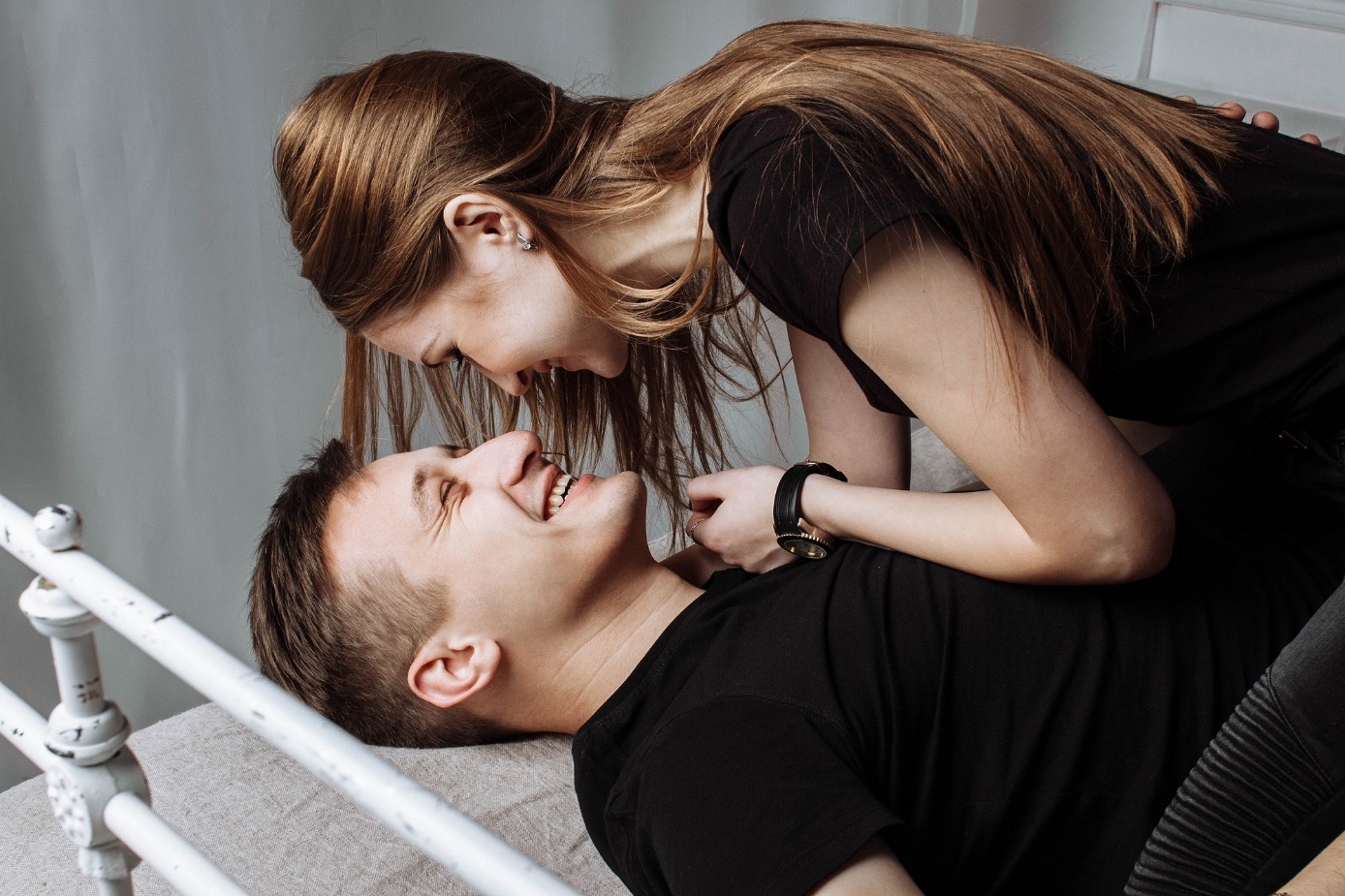 Pozbądź się stresuTak jak obiecałem, poruszymy temat pozbycia się stresu i walki z wstydliwością. Zostało to już poruszone, więc tutaj to rozwinę bardziej szczegółowo, ale z racji że jest to tak rozbite, to postaram się w miarę sensownie i krótko tutaj opisać sposoby na pozbycie się stresu, strachu i walki z wstydliwością. To nie jest tak, że tylko ty czujesz strach, że tylko ty wahasz się podejść, boisz się odrzucenia, wypowiedzenia pierwszych słów, że tylko tobie zaczyna pleść się język, szybciej bić serce i robić się gorąco, nawet osobom z pozoru pewnym siebie i nie mającym na pierwszy rzut oka, problemów z zagadywaniem do kobiet, takie rzeczy się jak najbardziej zdarzają. Oczywiście, są osoby które praktycznie bez nawet najmniejszego wstydu i strachu potrafią zagadać do dziewczyn, ale prawda jest taka że nie ma takich osób wiele. A więc, jak to możliwe że te osoby które odczuwają strach i boją się przełamać, są pewne siebie i potrafią rozmawiać z kobietami? Otóż, po prostu, oni potrafią sobie radzić z tym strachem, potrafią się zmusić do wykonania pierwszego kroku a potem samo idzie z górki. Ja postaram się nauczyć ciebie tutaj jak radzić sobie ze wstydliwością i strachem, ale od razu powiem, nie ma skutecznego sposobu na całkowite wyeliminowanie strachu i wstydliwości, tak jak pisze, są osoby które są pewne siebie ale pomimo to w środku odczuwają w jakimś stopniu strach, po prostu potrafią sobie z nim radzić i dąż właśnie do osiągnięcia takiego stanu, a nie do osiągnięcia stanu całkowitego wyeliminowania strachu, bo tworząc sobie taki cel, sprawiasz że próbujesz osiągnąć coś co jest prawdopodobnie niemożliwe. Jak zatem radzić sobie ze wstydliwością i strachem oraz się przełamać?Pierwszym i najważniejszym krokiem jest zaakceptowanie samego siebie, zaakceptowanie swojej wstydliwości i strachu oraz odrzucenie prób udawania kogoś kim nie jesteśmy. Sam z osobowości jestem introwertykiem, czytałem wiele porad mistrzów podrywu w internecie, gdzie znalazłem takie porady jak znalezienie sobie swojego mentora, idola, pewnego siebie i mega atrakcyjnego na którego leci każda dziewczyna, a następnie udawanie jego, wcielenie się w jego rolę jakby się było aktorem…Gdy korzystałem z tego sposobu to tak naprawdę w praktyce wychodziło jeszcze gorzej, bo starałem się grać kogoś kim nie jestem, a strach wcale nie znikał, co powodowało dodatkowe nałożenie na siebie odgórnych zasad których musiałem się trzymać, przez co sam w środku siebie zwracałem sobie uwagę gdy coś źle „zagrałem” i przez to zawstydzałem się jeszcze bardziej bo przecież właśnie mi coś nie wyszło. Najlepsze co możemy zrobić, to po prostu akceptacja i odrzucenie grania roli, nie jesteś aktorem, nie jesteś Bradem Pitem, nie udawaj go, on to on, ty to ty i nie ma sensu ani potrzeby tego zmieniać. Żadne cechy Brada Pita ci nie pomogą, bo to nie będą twoje cechy osobowości. Jeśli jesteś wstydliwy i strachliwy, okej, nie obwiniaj się za to i nie nakładaj na siebie dodatkowego ciężaru, zaakceptuj to i nie walcz z tym bo to walka z przysłowiowymi wiatrakami. Najważniejsze jest, byś się przełamał i podszedł do dziewczyny oraz wypowiedział pierwsze słowa, potem zobaczysz że rozmowa pójdzie z górki, najcięższe jest właśnie przełamanie się i zrobienie pierwszego kroku. Dlatego gdy widzisz dziewczynę i próbujesz się przełamać by do niej podejść ale czujesz zbyt wielki strach i wstyd, to pomyśl sobie o tym, że akceptujesz ten strach i wstyd, jesteś jaki jesteś, ta dziewczyna nawet może zobaczyć to że się zawstydzasz, co z tego? Czy to będzie coś złego? Jeśli zauważy że jesteś zawstydzony i zakłopotany to sobie pomyśli że się ci podoba… i bardzo dobrze, niech sobie tak pomyśli. Dużo na pewnym portalu z filmikami jest pranków polegających na zagadywaniu do dziewczyn, uważam że to głupota, choć w jednym z filmików widziałem o dziwo fajną sytuację, gdy jeden z „pranksterów” podchodził do dziewczyn i specjalnie udawał zakłopotanego i wprost mówił im że jest trochę zawstydzony bo jest taka ładna i chciałby z nią pogadać, wiesz jak te dziewczyny reagowały? Nie, nie odrzuciły go, wręcz przeciwnie, jak najbardziej były skłonne do rozmowy. Oczywiście to działa w dwie strony, nie można robić z siebie przysłowiowej „sieroty” bo dziewczyna z nami pogada ale tylko bo jej będzie nas szkoda, możemy pokazać swój wstyd, ale nie przesadnie. Tak więc, zaakceptujmy wstyd i strach, nawet możemy go w pewnej części ujawnić przed dziewczyną, nic złego się nie stanie, a na pewno gdy będziemy akceptować to że się boimy i że najwyżej pokażemy że się trochę wstydzimy przed dziewczyną i to będzie przez nas zaplanowane, to automatycznie będzie łatwiej nam się przełamać, a wiesz czemu? Bo nie stawiamy sobie sztucznych i wygórowanych oczekiwań którym nie jesteśmy w stanie sprostać przez nasze cechy osobowości. Gdy już zaakceptujesz strach i wstyd, to po prostu idź, nie zastanawiaj się długo, po prostu pierwsze o czym pomyśl to o tym, że akceptujesz swój strach i wstyd, a następnie od razu idź, nie wahaj się, nie zastanawiaj się, po prostu idź bez zastanowienia. Podczas rozmowy z kobietą, gdy zauważysz, że plącze ci się język, jesteś spocony a serce wyskakuje ci z piersi, to po pierwsze nie panikuj. Niestety w większości przypadków jest tak, że gdy zdamy sobie sprawę, że się zbyt denerwujemy i dziewczyna może to zauważyć, to jeszcze bardziej się denerwujemy, dlaczego? Bo próbujemy na siłę ukryć nasz stres. Jak widzisz, cała nasza psychika działa na tej zasadzie, by zaakceptować to jakimi jesteśmy, a nie narzucać sobie dodatkowych wymagań, bo nie będziemy im w stanie sprostać. Gdy podczas rozmowy zauważysz że się denerwujesz, weź głęboki wdech, pomyśl sobie, że nic się nie stanie jeśli dziewczyna zauważy twój stres, ponownie – zaakceptuj to że się stresujesz. Pamiętaj też, że psychika działa na takiej zasadzie, że czym dłużej do czegoś się przygotowujemy tym większe mamy opory, więcej się zastanawiamy nad słusznością, nad tym co powiemy i jak się zachowamy. Dlatego ani w danym momencie nie możemy zbyt długo się zastanawiać, ani nie możemy zbyt długo się przygotowywać np. przed wyjściem na jakieś wydarzenie. Problem niestety polega w tym, że brak odpowiedniego przygotowania również będzie powodował u nas stres, choć uwierz że raczej nigdy nie będziemy się czuli w 100% przygotowani, ale właśnie paradoks powstaje tutaj, bo skoro nie czujemy się przygotowani to staramy się przygotować, a nawet jeśli na siłę tego nie robimy to odczuwamy presję i stres, bo przecież nie jesteśmy odpowiednio przygotowani. Dlatego też, teraz pogadamy trochę o samym stresie jeszcze przed podejściem do dziewczyny, a nawet przed wyjściem na jakieś wydarzenie. Prawda jest taka, że po pierwsze musimy maksymalnie starać się ograniczyć swoje myślenie o tej sytuacji, a najlepiej po prostu starać się czymś zająć nasz mózg – nasze myśli, nawet tuż przed podejściem do dziewczyny i po prostu gdy będzie okazja, to to zrobić bez zastanawiania się.  Po drugie, nie nakładajmy na siebie wymagań, ani z góry się nie skreślajmy, niestety dużo osób jeszcze przygotowując się przed wyjściem, patrzy na swoje wady do lustra i wmawia sobie że z taką twarzą to on nie ma szans… Myślisz że takim czymś sobie pomożesz? Zastosuj więc odwrotną technikę, w wolnym czasie wyszukaj zdjęcia bardzo brzydkich facetów, takich wręcz z ogromnymi wadami w wyglądzie którzy mają bardzo piękną dziewczynę – uwierz że takich facetów jest dużo. Następnie zapisz sobie ich wspólne zdjęcie i znajdź jeszcze kilka takich par i też zapisz sobie ich zdjęcie. Przed wyjściem, jak zaczniesz się przygotowywać (higiena itp.) i  gdy nadejdzie moment że sam od siebie zaczniesz zauważać swoje wady w wyglądzie i wmawiać sobie że przecież ty nie masz szans, to od razu włącz sobie te zdjęcia tych par i pomyśl sobie, że taki gość który wygląda jak wygląda, ma taką super ładną dziewczynę, to ty nie możesz? Skoro on ma, to oznacza że jest to możliwe, nawet z „gorszym wyglądem niż twoim”. Podsumowując na szybko, wszystko sprowadza się do:- nie przygotowuj się przesadnie długo- nie zastanawiaj się przesadnie długo nad podejściem i słowami które powiesz- popatrz sobie na zdjęcia par gdzie facet jest okropnie brzydki a mimo to ma piękną dziewczynę- staraj się zająć czymś myśli- nie kombinuj zbyt dużo- po prostu zrób pierwszy krok i do niej podejdź- nie narzucaj na siebie presji- nie udawaj kogoś kim nie jesteś- bądź sobą- ubieraj się jak ty i zachowuj się jak ty- staraj się być naturalny- nawiązuj do danej sytuacji- nie staraj się na siłę uspokoić bo to jeszcze bardziej zwiększy twój stres- nie wmawiaj sobie wad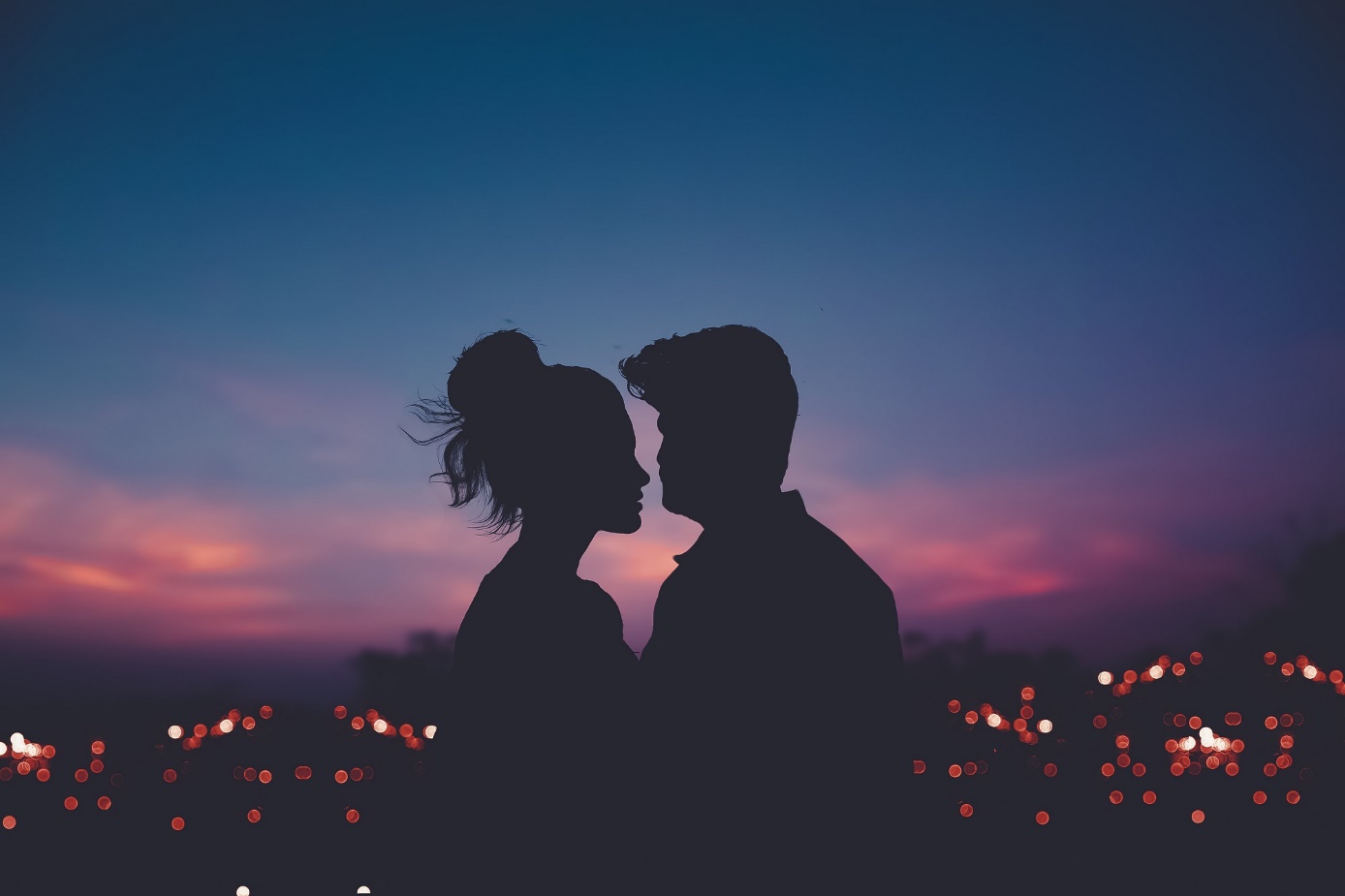 Być atrakcyjnymBycie atrakcyjnym to pojęcie względne, sprowadza się ono do konkretnych preferencji, konkretnych ludzi. Bycie atrakcyjnym nie jest tylko związane z wyglądem, ale także zachowaniem, sposobem mówienia, sposobem poruszania się i całą otoczką mowy ciała. Dlatego też bycie atrakcyjnym może być ciężkie, każdy ma inne preferencje, a my musimy mu sprostać, ale czy aby na pewno? Czy musimy sprostać wymaganiom innym? A nie lepiej po prostu być atrakcyjnym dla siebie? Oczywiście należy przyjąć jakieś ogólne normy i ramy atrakcyjności, bo raczej mało dziewczyn uważa tłuste i rozwalone na każdą stronę włosy za atrakcyjne u faceta, więc jeśli my tak uważamy, to akurat w tym przypadku należy to zmienić, dlatego ogólne normy pasuje zachować, ale takie rzeczy jak styl ubierania się, rodzaj fryzury itp. to nasza indywidualna kwestia i nie należy na siłę próbować sprostać wymaganiom innych, ponieważ nie damy radę. Każda dziewczyna ma inne preferencje, są właśnie te ogólne ramy o których wcześniej pisałem, ale oprócz tego, każda dziewczyna ma milion innych szczegółowych preferencji, jedna woli faceta który śmieszkuje z każdej sytuacji i ubiera się na luzaka, druga woli poważnego biznesmena w garniturze, trzecia patrzy na markowe ubrania, czwarta na to że facet musi mieć długą brodę itp. Jak widać ciężko by było nam sprostać każdemu z wymagań każdej dziewczyny, a nawet jest to fizycznie nie możliwe. Dlatego po prostu najlepiej jest trzymać się ogólnych norm, a szczegółowe aspekty naszej atrakcyjności wystylizować według własnych upodobań, tak byśmy zaakceptowali sami siebie i czuli się dobrze w sobie. Dzięki temu będziemy bardziej pewni siebie, otwarci, lepiej się czuć a tak czy tak znajdziemy kobietę w której trafimy gust, a lepiej będzie nam znaleźć dziewczynę dla której będziemy atrakcyjni tacy jacy jesteśmy naprawdę i jacy chcemy być, niż jeśli będziemy atrakcyjni udając kogoś kim nie jesteśmy. A więc przechodząc do sedna działu, jak być atrakcyjnym facetem?Poruszymy najpierw temat ogólnych norm, a potem już tych bardziej szczegółowych, jednak tak jak pisałem, są one bardzo indywidualne dla każdego z nas.HigienaJeden z najważniejszych czynników atrakcyjności, bo choćbyś nie wiem jak był przystojny, nigdy nie będziesz atrakcyjny mając nieprzyjemny zapach z ust, tłuste włosy i brud pod paznokciami – żadna dziewczyna nie będzie chciała z tobą rozmawiać. Warto zadbać o swoją higienę i zrobić nawet krok dalej aniżeli tylko podstawowe czynności. Najważniejsze to oczywiście: Dokładne wykąpanie się, umycie zębów, użycie antyprespirantu, obcięcie paznokci, wyczyszczenie uszu, dokładne umycie włosów i je ułożenie (warto też iść do fryzjera aby zrobił nam odpowiednią fryzurę jaką lubimy, by nie było odstających kępków włosów), poperfumowanie się, wypłukanie jamy ustnej płynem.Jest tych rzeczy trochę, ale warto też zrobić coś ponadto czyli: ogolenie pach (zmniejszy to nieprzyjemny zapach nawet jak się spocimy), przystrzyżenie brody, wyrwanie włosów między brwiami, ogolenie miejsc intymnych (zredukuje potliwość), użycie kremu do twarzy który ujędrni nam skórę i sprawi że będzie lepiej wyglądać. Golenie się w miejscach intymnych czy użycie kremu to nie jest przesadna higiena i warto też o to zadbać bo może bezpośrednio to się nie przekłada na naszą atrakcyjność ale pośrednio już na pewno w jakimś stopniu na nią wpływa. Warto oczywiście też zadbać o czystą i wypraną bieliznę (bez dziur). UbiórJa wiem, że w dzisiejszych czasach każdy ma inny styl i ubiera się inaczej, niektórzy wolą dresy, inni ubierają bojówki, a inni bardziej elegancko i nie musisz na potrzeby uwodzenia kobiet zmieniać swojego stylu (nie udawaj kogoś kim nie jesteś – pamiętasz?), ubierz dosłownie to w czym się czujesz lepiej, ale proszę o spełnienie jednego warunku, schludności. Ubieraj co chcesz, ale zadbaj by ubrania te były czyste, wyprane, by pachniały oraz by były wyprasowane i  bez jakiś dziur czy przetarć ze starości. Pamiętaj że ludzie też widzą twoje buty, więc również je warto wyczyścić i zawiązać a nie chodzić tak że sznurówki obijają się w każdą stronę. Dbanie o siebieTo się wiąże z higieną, ale wypisałem jako osobny podpunkt bo tutaj wypiszę czynności które należy robić aby w dłuższym czasie przyniosły efekt atrakcyjności. Białe i czyste zęby, to nie kwestia jednego umycia, pasuje dbać o swoje uzębienie na przestrzeni dłuższego czasu, myć codziennie minimum 2 razy, płukać płynem, użyć dobrej szczoteczki i pasty wybielającej, a jeśli widzimy jakieś ubytki lub coś w tym stylu to udać się do dentysty i je uzupełnić. Tak samo z skórą i włosami, warto przez dłuższy czas stosować kremy do twarzy, czy to na trądzik czy po prostu na lepszą skórę, a na włosy odżywki, zwłaszcza jeśli mamy problem z wypadającymi włosami.DodatkiNie są one niezbędne, ale jeśli ktoś lubi to można je dodać. Dodatki czyli mam na myśli takie rzeczy jak zegarek na rękę, bransoleta, naszyjnik, czapka, okulary przeciwsłoneczne itp. Jeśli lubimy nosić coś dodatkowego i nam to nie przeszkadza, to jak najbardziej możemy, ale warto też patrzyć czy taki dodatek pasuje do naszego ogólnego stylu, bo raczej czapka z daszkiem odpada jako dodatek do garnituru. Ja osobiście z takich dodatków jako nieodłączny element zaznaczyłbym zegarek, ponieważ męski ładny zegarek potrafi dodać elegancji i prestiżu, przez co zwłaszcza jeśli lubimy styl bardziej elegancki daje nam to jeszcze bardziej na plus. Mowa ciałaBardzo ważny aspekt, na który niedawno był dosyć duży bum, więc na pewno o nim słyszeliście. Wszędzie zalewały nas informacje jak to mowa ciała czyni cuda, że dzięki niej poderwiecie każdą dziewczynę, będziecie bossami bossów. No nie do końca jest to prawdą, aczkolwiek mimo wszystko jest to ważny aspekt o który warto zadbać. Mowa ciała jednak jest na tyle rozbudowanym tematem, że pojawi się z niej osobny ebook na naszej stronie poradymilosne.pl gdzie będzie poruszony cały temat związany z mową ciała i jej wykorzystaniem w uwodzeniu. Tutaj zaznaczę jedynie, że warto kontrolować swoje ruchy, nie krzyżować rąk, nóg, przyjmować postawę otwartą, nie oddalać się za bardzo od dziewczyny, szukać kontaktu fizycznego (otarcie, dotknięcie), uśmiechać się i patrzyć prosto w oczy podczas gdy do niej mówimy. InneCo może być innego w atrakcyjności? Rzeczy o które pasuje zadbać, które nie są bezpośrednio związane z naszym ciałem, a wpływają pośrednio na atrakcyjność. Choćby to, że gdy umawiamy się z nowo poznaną dziewczyną, że odbierzemy ją spod mieszkania autem, to pasuje by w tym aucie dokładnie wysprzątać, by nie musiała siedzieć na okruszkach porannej bułki którą jedliśmy w drodze do pracy. Czystość auta, posprzątany portfel, czysty telefon (dużo osób chodzi z np. przeźroczystymi gumkami na telefon, na tyle brudnymi że wyglądają jakby były od nowości czarne…), czyste mieszkanie (jeśli zapraszamy kobietę do swojego mieszkania). Każdy taki drobny i pośredni aspekt wpływa na naszą atrakcyjność, bo świadczy o nas, o tym czy jesteśmy brudasami i nawet nie chce nam się posprzątać pomimo iż wiemy, że przychodzi do nas dziewczyna.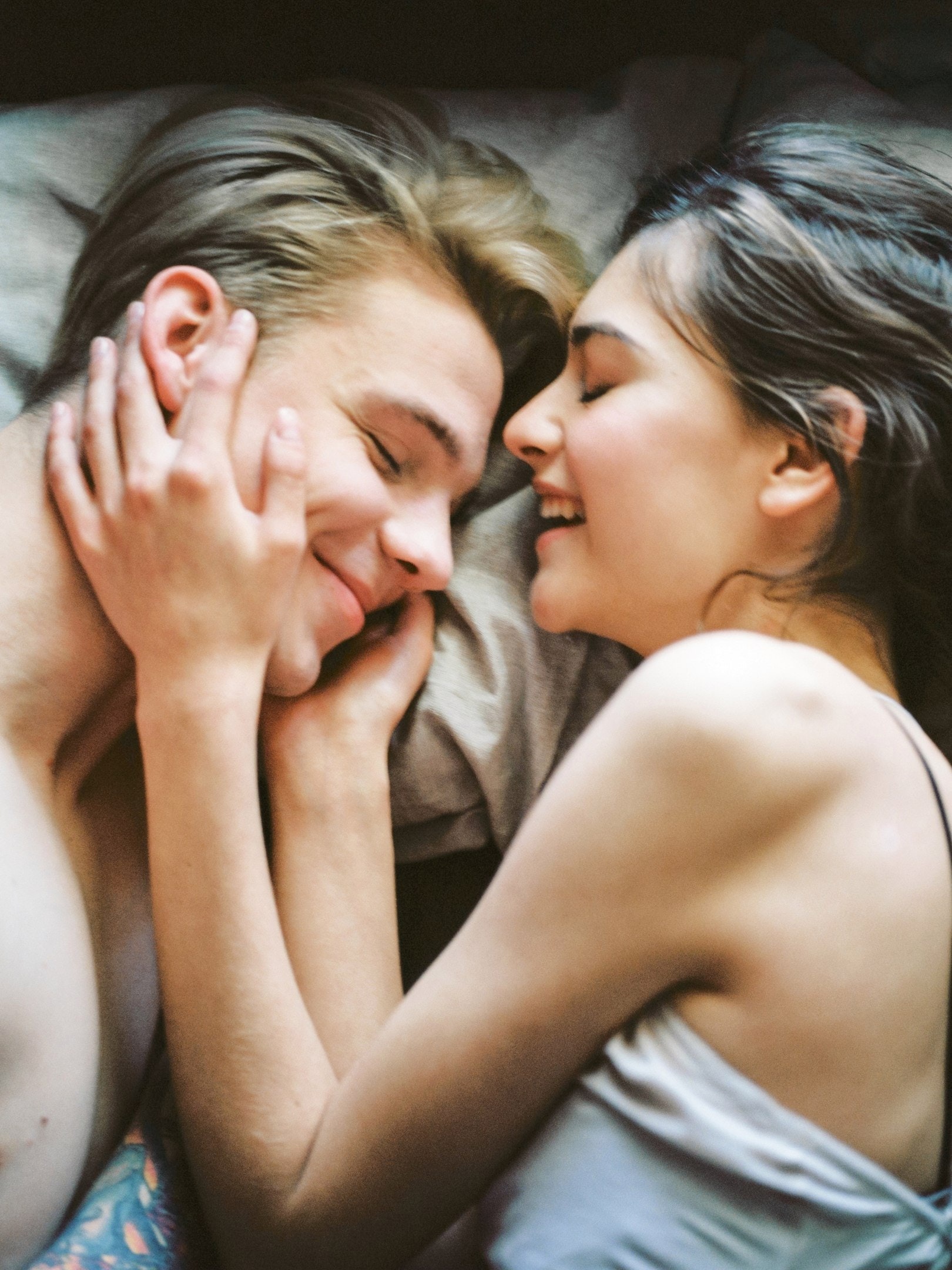 Pierwsza randkaKolejnym omawianym etapem będzie pierwsza randka, czyli w skrócie, kiedy i jak zaprosić dziewczynę na pierwszą randkę, gdzie ją zorganizować, jak ją zorganizować i jak się na niej zachowywać oraz co na niej mówić. Na pierwszy rzut oka dosyć obszerny etap, ale wcale tak nie jest, zaraz zresztą się sam przekonasz jakie to może być łatwe! Pamiętaj by nie przedłużać, wystarczy 2/3 spotkania i można śmiało zapraszać kobietę na randkę, nic się nie stanie oczywiście jeśli to będzie po 10 spotkaniu. Nie śpiesz się też zbyt bardzo, dlatego nie zapraszaj dziewczyny na randkę podczas pierwszej rozmowy, takie rzeczy tylko w filmach.A więc, jesteś już po etapie podejścia do dziewczyny, rozmowy z nią, może już po jakiejś wymianie sms, już się z nią spotkałeś na przysłowiową kawę, pogadaliście chwilę i widzisz że dziewczyna jest fajna, to pasuje działać dalej. Musisz teraz zrobić kolejny krok jakim jest zaproszenie dziewczyny na randkę i postaram ci pokazać jak to zrobić najłatwiej. Radziłbym zaprosić dziewczynę bezpośrednio na żywo, ale w dzisiejszych czasach raczej niczym dziwnym nie będzie jeśli to zrobisz przez telefon, musisz też wyczuć odpowiedni moment kiedy możesz to zrobić. Jeśli jesteś z nią na żywo, to idealny moment będzie wtedy, kiedy wam się będzie dobrze rozmawiało, kiedy będzie uśmiechnięta i szczęśliwa, w takiej sytuacji zazwyczaj ty też będziesz miał dobry humor i łatwiej będzie ci to zrobić. Jeśli robisz to przez telefon, to nie rób tego gdy opowiada ci o czymś smutnym, albo o swoich problemach, albo od razu po takich opowieściach, też musisz wyczuć odpowiedni moment, gdy wam się będzie fajnie rozmawiało. Z samym przełamaniem się by ją zaprosić, zrób identycznie jak z przełamaniem się do podejścia, po prostu zaakceptuj to że może ci odmówić i zdaj sobie sprawę że nic złego się wtedy nie stanie i po prostu to zrób, nie zastanawiaj się i nie przeciągaj. Wal prosto z mostu, nie baw się w gierki bo nie masz 10 lat, nie baw się w podchody czy jakieś przygotowane teksty, najlepiej jest powiedzieć prosto „Chciałbym cię zaprosić na randkę”. Mówiąc to, nieważne czy przez telefon czy na żywo, staraj się nie wahać ze stresu, lecz mówić z przekonaniem i pewnością siebie, tutaj nie ma co wymyślać tylko powiedzieć proste jedno zdanie więc raczej każdy sobie poradzi.Gdzie zaprosić kobietę na randkę?Mówimy o pierwszej randce i w tym przypadku, odradzałbym wymyślanie kreatywnych miejsc, to raczej zostawmy na później, na pierwszą randkę jednak postawiłbym na klasykę, czyli restauracja, a najlepiej droga restauracja by pokazać że nam zależy – nie że mamy kasę bo do drogiej restauracji można iść raz na jakiś czas nie będąc bogatym. Nie będę tutaj wypisywał innych miejsc, ja bym polecał jednak zostać przy tej restauracji bądź ewentualnie kolacji w mieszkaniu, ale to się będzie nieprzyzwoicie kojarzyć dziewczynie. Po kolacji można oczywiście dodatkowo zaproponować jakiś spacer itp. i oczywiście należy pamiętać o tym aby dziewczynę odebrać spod drzwi i ją tam odwieźć lub odprowadzić. Podczas pierwszej randki nie wypada mówić o:- swoich byłych dziewczynach- o smutnych rzeczach- o tym co nas denerwuje- być zbyt wścibskim- mówić zbyt wiele o sobie- przechwalać sięPamiętajmy, że dużo kobiet uważa pierwszą randkę wręcz za coś magicznego, bo potem jak już się zwiążą z danym facetem, to nawet po kilkunastu latach potrafią takie coś wspominać, dlatego warto by były to chwile „magiczne”. Odpada rozmowa o byłych, o tym kto ci umarł, o tym że straciłeś pracę i nie możesz znaleźć nowej, o tym że po zapłaceniu za jedzenie zostanie ci 100 zł do końca miesiąca – takie rzeczy zostawia się na potem, bynajmniej nie na pierwszą randkę. Oczywiście jeśli dziewczyna sama zacznie wspominać o czymś dla niej ważnym ale smutnym, to wsłuchajmy się, nie przerywajmy i pocieszmy ją, nie mówmy o sobie, zwłaszcza smutnych rzeczy, chyba że sama się będzie dopytywała o szczegóły. 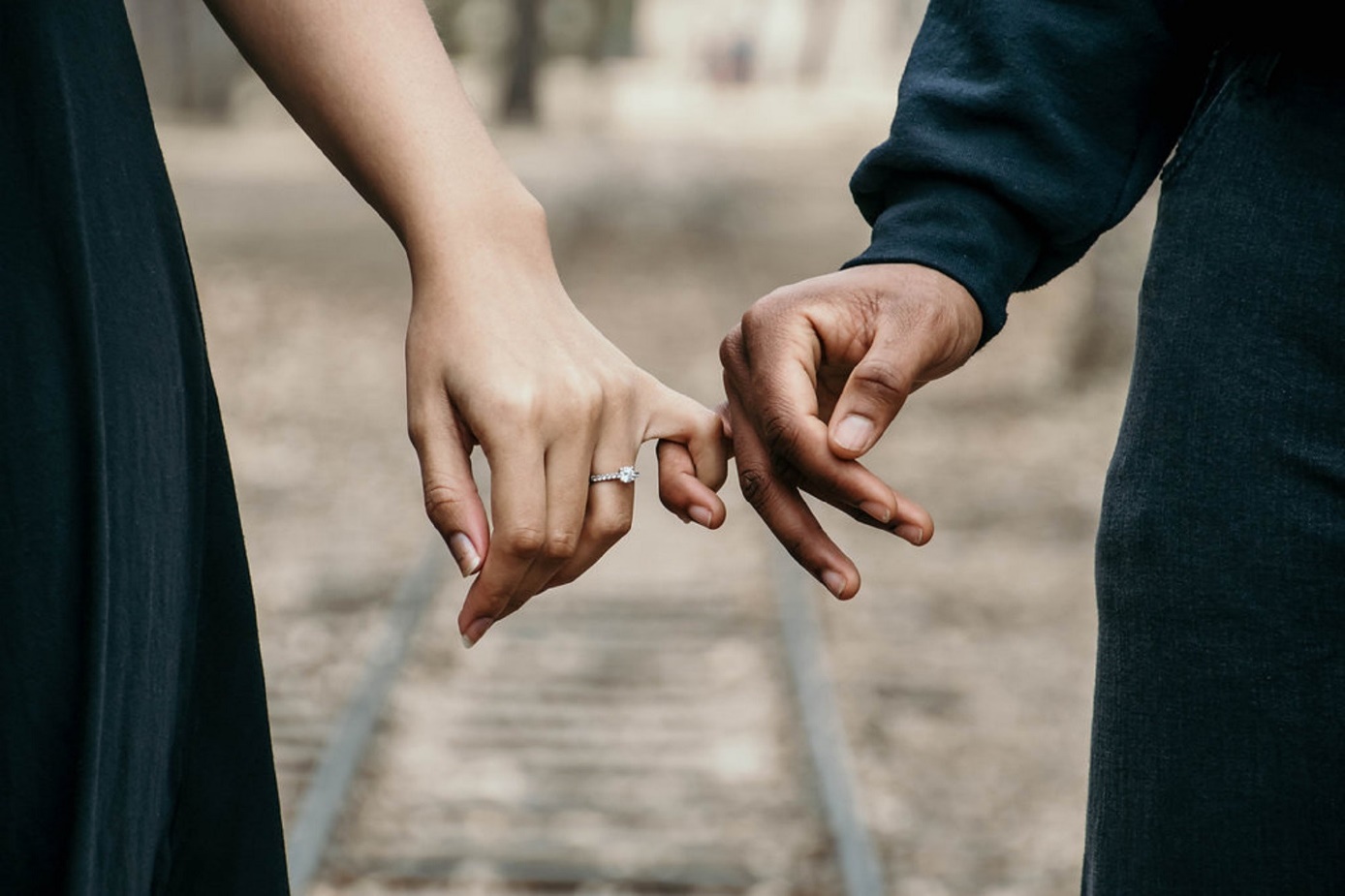 Poproszenie o chodzenieKolejny etap wynikający z poprzedniego, czyli z pierwszej randki, to poproszenie o związek. Nie wypada już na pierwszej randce, pod koniec, pytać się o związek, dziewczyna musi mieć czas na przemyślenia czy jej odpowiadasz, najlepiej jeśli minie jeszcze kilka dodatkowych randek. Gdy zauważysz, że to już któraś randka z rzędu, a wy między nimi piszecie ze sobą non stop, że dziewczyna jest z tobą szczęśliwa i uśmiechnięta, że się dogadujecie – to jest ten odpowiedni czas! Należy zaprosić dziewczynę na kolejną randkę i na żywo zapytać się jej o związek. Odpada jakiekolwiek pytanie się o związek przez telefon czy internet, to już zbyt ważna rzecz, by pytać się przez telefon, po prostu wyszlibyśmy na osobę lekceważącą i nie przywiązującą do tego uwagi, więc automatycznie stracilibyśmy w oczach dziewczyny. Pomimo tego że już z dziewczyną rozmawiamy od jakiegoś czasu i się z nią dogadujemy, możemy mieć problem z przełamaniem się, dlatego warto skorzystać z poprzednich wskazówek na temat przełamywania się w takich sytuacjach w stosunku do kobiet. Samo w sobie poproszenie o związek nie różni się niczym od poprzednich rad na temat podejścia do dziewczyny, zagadania, poproszenia o randkę, dlatego chciałbym poruszyć tutaj temat tego, co zrobić by odpowiedź była pozytywna.Są dwa ważne warunki decydujące o pozytywnej odpowiedzi, czas i miejsce – nie są one oczywiście jedynymi warunkami ale są bardzo ważne i warto abyś przyswoił wskazówki w ich zakresie. CzasMusimy wyczekać odpowiedni moment w którym dziewczyna będzie czuła się komfortowo zgadzając się na związek z nami i nie będzie uważała że jest „za wcześnie”. Oczywiście to zależy od danej dziewczyny, MiejsceSzczerze? Miejsce nie jest aż tak ważne, jeśli to będzie odpowiedni czas i zrobisz to odpowiednio – podejdziesz do tego na serio – to może być gdziekolwiek, na spacerze, u ciebie w domu, nie jest to aż tak ważne. Natomiast ja od siebie poleciłbym to zrobić na jakimś romantycznym spacerze, gdzie będzie miła atmosfera i będzie wam się fajnie gadało, ponieważ zawsze lepiej będzie to zrobić w romantycznym miejscu i okolicznościach niż np. w kuchni a według mnie lepiej niż w restauracji bo nie będziemy czuli presji, że dziewczyna jednak nie przyjmie naszej propozycji, wstanie i wyjdzie a my będziemy mieli wstyd. 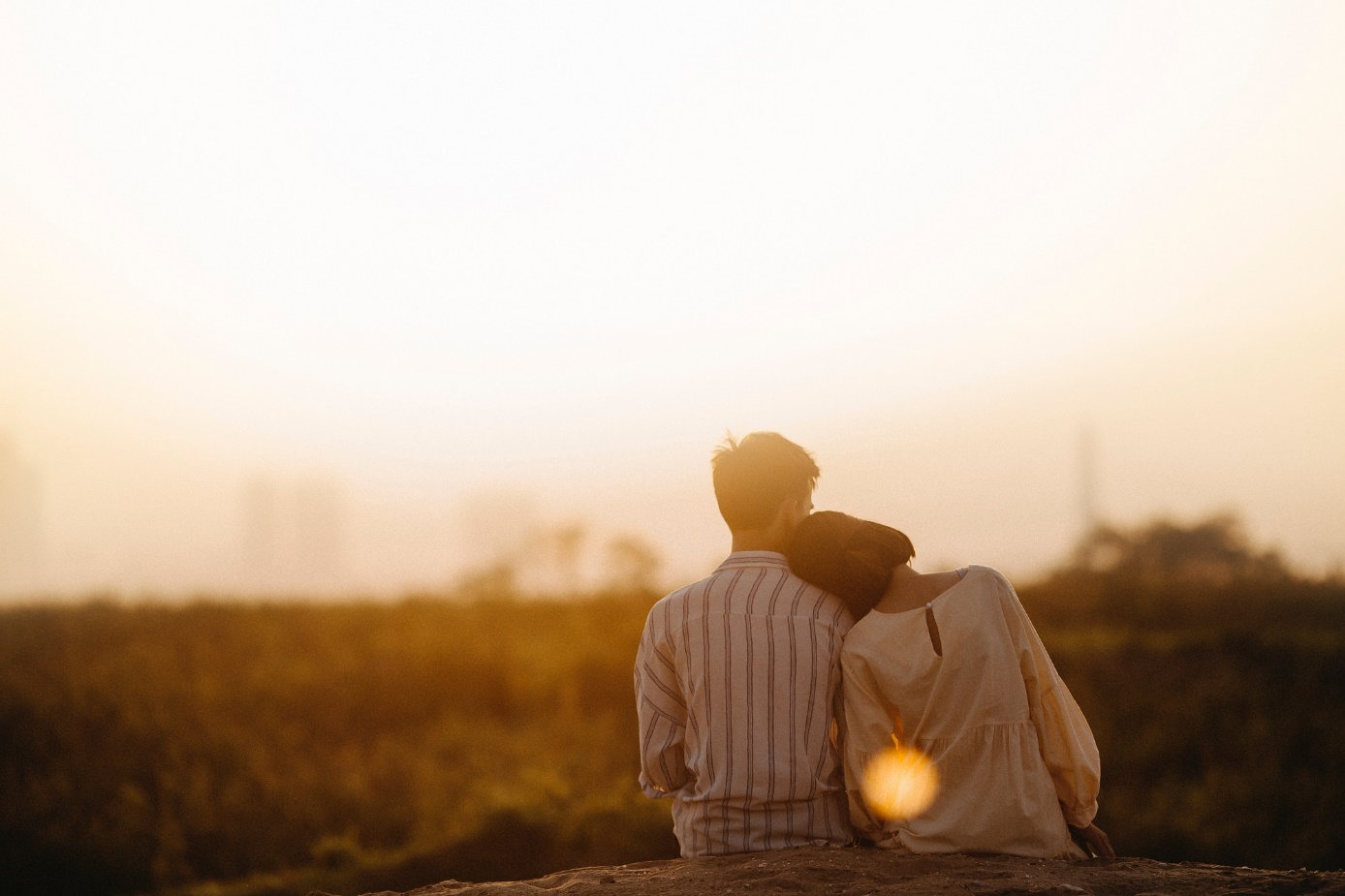 Utrzymanie związkuWbrew pozorom, utrzymanie związku na takim poziomie, by obie połówki były zadowolone nie jest ciężkie. Ważne by obie strony były naprawdę zdecydowane na związek i naprawdę do siebie coś czuły. Nie ma sensu z kimś być w związku dla pieniędzy, szpanu lub dla wyglądu, wcześniej czy później zaowocuje to rozwodem i problemami. Jeśli wiesz że ta kobieta, jest tą jedyną i ją naprawdę kochasz, nie powinieneś mieć dużych problemów z utrzymaniem związku, a dlaczego? Bo cały czas będzie ci się chciało starać. Ebook jest dla wszystkich, nie będę się tutaj rozwodził czy robicie dobrze czy źle, dlatego podaje wprost dla wszystkich, że kluczem do utrzymania związku jest właśnie ciągłe staranie się. Wbrew pozorom kobiety nie są aż tak wymagające jakby mogło się wydawać, nie musisz być jej wymarzonym ideałem, możesz np. zostawiać brudne skarpetki, czego ona bardzo nie lubi, ale wszystkie twoje wady będą rekompensować twoje staranie się. Nie musisz też obsypywać dziewczyny kwiatami co drugi dzień, codziennie mówić jej po 20 komplementów, ale należy zadbać aby systematycznie robić jej niespodzianki w postaci RÓŻNYCH prezentów, to nie mogą być co piątek te same róże, ale też zaskakiwać ją na tyle aby nie czuła w waszym związku nudy. Po pierwsze, systematyczne niespodzianki które sprawią, że dziewczyna będzie się czuła, że wam na niej zależy oraz będzie czułą się doceniona. Warto co kilka dni kupić dziewczynie jakiś upominek, mogą to być od czasu do czasu róże, ale mogą to być też inne kwiaty albo nawet coś tańszego, jak czekolada, bombonierka, jakieś słodycze lub od czasu do czasu coś droższego np. jak zestaw pędzli do makijażu – nie musisz się na tym znać, nawet jeśli będą złe to uwierz że kobieta będzie wniebowzięta takim prezentem! Po drugie, brak nudy. Same prezenty to mimo wszystko za mało, tym bardziej gdy masz dużo wad i często się sprzeczacie, dlatego warto dodać coś co uniknie nudzie w związku która mimo wszystko szybko w nim może zawitać. Kilka razy w miesiącu albo nawet i wystarczą dwa razy w miesiącu, pasuje gdzieś zabrać twoją kobietę, w ciekawe i fajne miejsce którego kompletnie się nie spodziewa. Kręgle, bilard, park trampolin, basen, aquapark, park rozrywki, dwudniowy wypad na city break (np. dwudniowy wypad do Londynu – wbrew pozorom przy obecnych cenach biletów nie jest to bardzo duży koszt). Takie coś sprawi, że wasza kobieta nie będzie czuła nudy w waszym związku, bo przecież minimum dwa razy w miesiącu może się spodziewać czegoś nowego, czegoś niespodziewanego.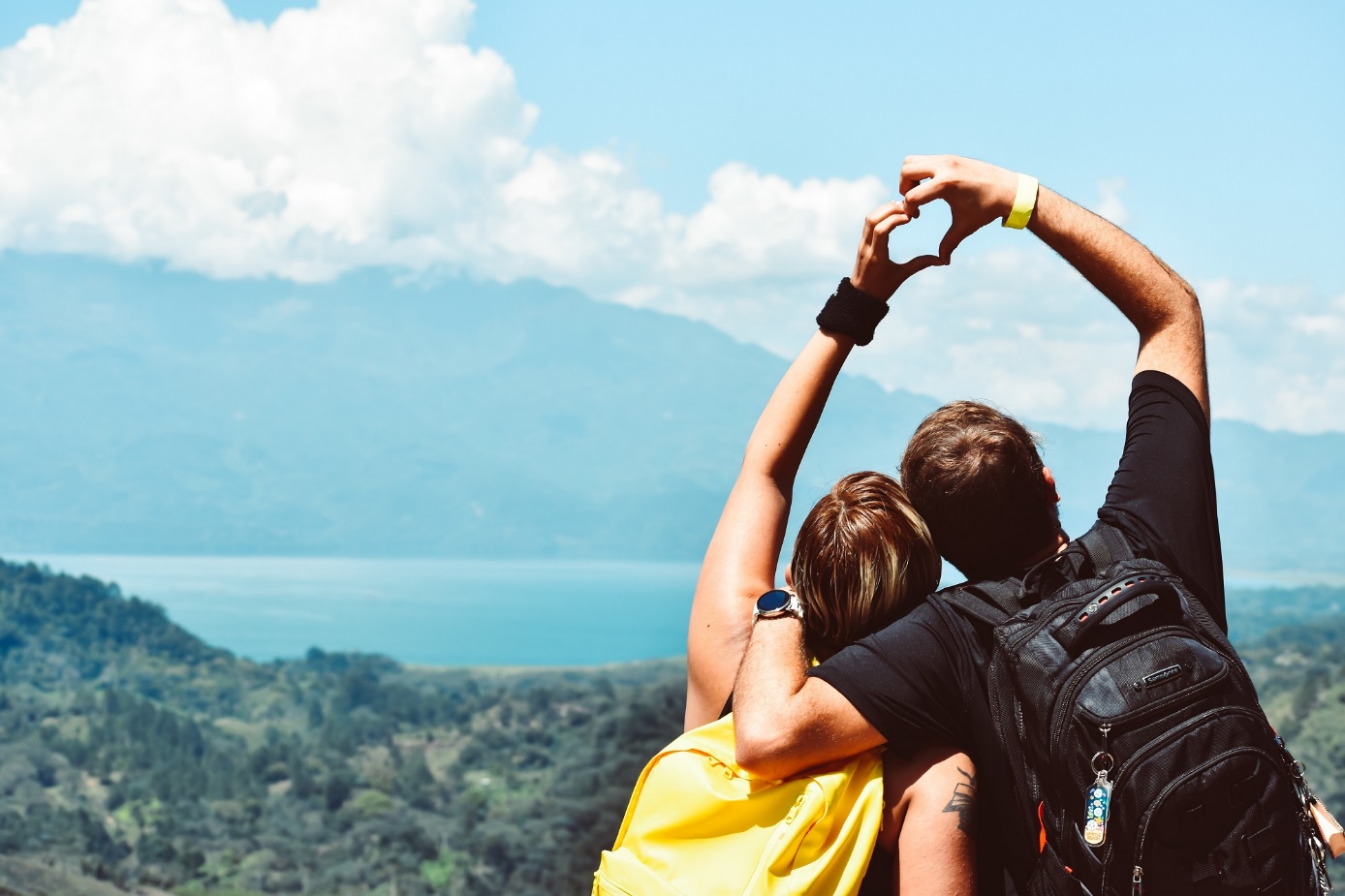 Na zakończenieUwodzenie kobiet nie musi być ciężkie, zwłaszcza gdy naszym głównym zamiarem jest znalezienie kobiety na stałe – wtedy po prostu mamy trochę łatwiej ze względu na nasze cele i „pobudki”. Jednakże odpowiednio zastosowana wiedza, sprawi że i uwodzenie kobiet w innych celach także będzie łatwe. Najważniejsze jest aby podejść do tego z rozsądkiem, a nie wierzyć że z opresji wybawią nas wyuczone teksty o spadaniu z nieba i inne tego typu. Prawda jest taka że kobiety od zawsze lubiły naturalność i nadal jest to najlepsze co możesz zrobić, wyjdziesz wtedy na normalnego faceta a nie na typowego podrywacza. Oczywiście niektóre ze sztuczek podrywaczy jak najbardziej mogą zadziałać, ale po pierwsze, zależy to od kobiety z jaką mamy do czynienia, a po drugie trzeba te sztuczki odpowiednio zastosować aby dały dobry efekt, dlatego dla początkujących czy nawet zaawansowanych po prostu lepszy efekt da naturalność, będzie to dla nas i dla dziewczyny o wiele bardziej komfortowe. Tak jak pisałem, taką naturalność można uzyskać przede wszystkim poprzez poznawanie dziewczyn w miejscach przeznaczonych do poznawania nowych ludzi i rozmowy, a także niestosowanie sztuczek i wyuczonych tekstów a odwoływanie się do danej sytuacji która ma miejsce. Jeśli już chcemy bardzo używać wyuczonych słówek, bo naprawdę tak się stresujemy że nawet podchodząc do dziewczyny na kółku muzycznym nie potrafimy nawiązać do muzyki, to możemy zastosować wyuczone teksty, ale w dalszym ciągu musimy je przystosować odpowiednio do danej sytuacji w której się znajdujemy. Dlatego w tym przypadku, możemy jeszcze w swoim domu przygotować sobie listę tekstów nawiązujących do sytuacji w której się znajdziemy i możemy je sobie poczytać, tak aby mieć rozeznanie, ale nawet i w tym przypadku odradzam uczenie się ich na pamięć bo to przysporzy nam tylko więcej stresu.Pamiętajmy, że to wszystko sprowadza się do czegoś o wiele większego aniżeli podejście i zagadanie do dziewczyny, warto też właśnie wiedzieć jak się zachowywać już podczas związku itp. 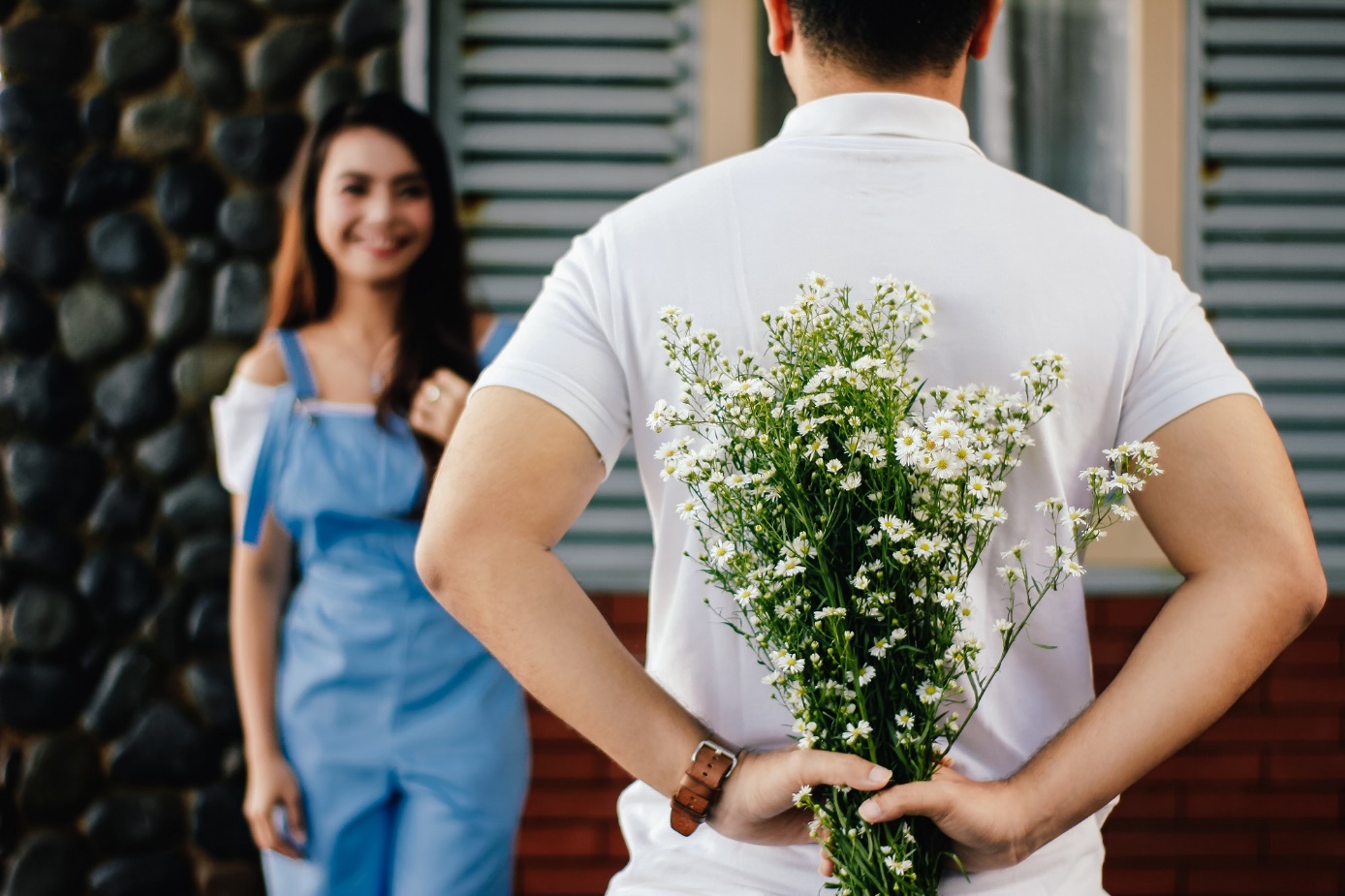 KONIECOsoby zainteresowane płatnym ebookiem, proszę o śledzenie zakładki „Płatne ebooki” na stronie poradymilosne.pl pojawi się on bowiem niebawem, obecnie jest już w fazie końcowej. W płatnym ebooku znajdziesz o wiele rozszerzoną wersję tego ebooka, więcej stron, więcej opisów, praktycznych wskazówek, przykładów, opisów sytuacji i zaawansowanych technik psychologicznych, dlatego zainteresowanych dalszym rozwojem w tym kierunku zapraszam serdecznie do zakupu. Ebook pojawi się w wersji płatnej za cenę „19,99 zł”PoradyMilosne.pl